Ислом арконларининг иккинчи рукни«Ислом арконларининг мухтасар шарҳи» китобидан иқтибос> Ўзбекча – Uzbek – الأوزبكي <	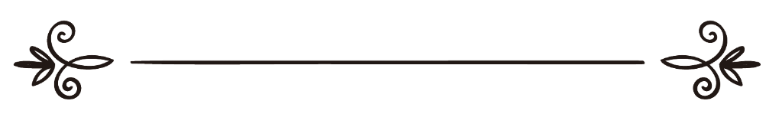 Тўпловчи ва нашрга тайёрловчи: Талабалар гуруҳиТекширган ва муқаддима ёзган: Аллома Абдуллоҳ ибн Абдурраҳмон ЖибрийнТаржима: Абу Жаъфар ал-БухорийТаҳрир: Абу Абдуллоҳ Шошийالركن الثاني من أركان الإسلامرسالة مقتبسة من كتاب المختصر في شرح أركان الإسلام> Ўзбекча – Uzbek – الأوزبكي <	جمع وإعداد: بعض طلبة العلمراجعه وقدم له: الشيخ عبد الله بن عبد الرحمن الجبرينترجمة: أبو جعفر البخاريمراجعة: أبو عبد الله الشاشيТаҳорат ҳақидаги муқаддима
Таҳоратнинг таърифи ва ҳукмлари 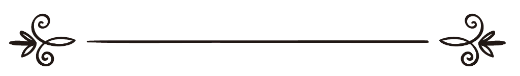 Бисмиллаҳир роҳманир роҳиймТаҳорат — кир ва нажосатлардан тозаланиш ва покланишдир. У — мусулмон одам учун, (қуйидаги оятлар ва ҳадисга кўра) фарздир:﴿ وَثِيَابَكَ فَطَهِّرْ ﴾«Либосларингизни пок тутинг!» (Муддассир: 4);﴿ وَإِنْ كُنْتُمْ جُنُبًا فَاطَّهَّرُوا ﴾«Агар жунуб бўлсаларингиз, чўмилингиз!» (Моида: 6).Расулуллоҳ соллаллоҳу алайҳи ва саллам айтдилар: «Намоз таҳоратсиз қабул қилинмайди» (Имом Муслим ривояти);«Поклик — иймоннинг ёртисидир!» (Имом Муслим ривояти).Таҳорат турлари:1- Ички-ботиний — маънавий покликБотиний-маънавий поклик — қалбни ширк, шак, шубҳа ва бутун турлари ва шакллари билан офатлардан тозалашдир. Бу тозалаш — Аллоҳ субҳонаҳу ва таолога ихлос қўйиш, унга таважжуҳ этилар экан садоқат, Расулуллоҳ соллаллоҳу алайҳи ва салламга эргашиш, нафсни гуноҳ ва мухолифлик осорларидан поклаш — самимий ва садоқатли тавба билан бўлади. 2- Ташқи-зоҳирий покликБу — нажосат ва ғусл омилларидан покланиш, демакдир.А) Нажосатлардан покланиш — бадан, кийим, ер ва бошқа жойлардаги нажосатларни сув воситасида кетказишдир.Б) Ғусл омилларидан покланиш эса, таҳорат, ғусл ва таяммум қилишдир.Нималар билан покланилади?Покланиш икки нарса билан бўлади:1- Мутлақ сув. Мутлақ сув — ўзининг яратилиш ҳолатида бўлиб, унинг таркибига аралашган нажас ва пок нарсалар таъсир этмаган сувдир. Унга ёмғир, қудуқ, булоқ, ирмоқ, дарё, эриган қор ва денгизнинг шўр сувлари киради. Аллоҳ таоло айтди:﴿ وَأَنْزَلْنَا مِنَ السَّمَاءِ مَاءً طَهُورًا ﴾«Биз осмондан пок сув ёғдирдик» (Фурқон: 48).Расулуллоҳ соллаллоҳу алайҳи ва саллам айтдилар: «Сув — бирон нарса яроқсиз қила олмайдиган даражада покдир» (Имом Аҳмад, Абу Довуд ва бошқалар ривояти. Саҳиҳ ҳадис).2- Пок тупроқ.Пок тупроқ — Ернинг уст қисмидаги тупроқ ёки қум ёхуд тош ёда шўрҳок тупроқдир. Расулуллоҳ соллаллоҳу алайҳи ва саллам бу ҳақда: «Ер Менга покловчи ва саждагоҳ қилинди», деганлар (Имом Муслим ривояти). Сув бўлмаган ёки бирон касаллик каби сувни ишлатиш имкони бўлмаган вақтларда, Аллоҳ таолонинг қуйидаги қавлига кўра, пок тупроқ покловчи вазифасини бажаради:﴿ فَلَمْ تَجِدُوا مَاءً فَتَيَمَّمُوا صَعِيدًا ﴾«Сув топа олмасангиз покиза тупроқ билан таяммум қилингиз!» (Нисо: 43).Расулуллоҳ соллаллоҳу алайҳи ва саллам айтдилар: «Гарчи ўн йил мобайнида сувни топа олмаса ҳам, покиза тупроқ — мусулмоннинг таҳорат сувидир. Агар сувни топса баданини ювсин!» (Имом Аҳмад, Термизий ва бошқалар ривояти. Саҳиҳ ҳадис).Фойда: Сувнинг турлари1- Мутлақ сувБиз мутлақ сув ҳақида ҳозиргина маълумот бердик. Унинг ҳукми эса покловчидир. Яъни, унинг ўзи пок ва бошқа нарсаларни поклай олади. Унинг турларини ҳам айтиб ўтдик.2- Истеъмол қилинган (ишлатилган) сувИстеъмол қилинган (ишлатилган) сув деганда, таҳорат ёки ғусл қилаётган одамнинг танасидан оқиб тушган сув назарда тутилади. Унинг ҳукми, асли пок бўлганига қараб, мутлақ сув каби покловчидир. Расулуллоҳ соллаллоҳу алайҳи ва салламнинг «қўлида қолган қолдиқ сув билан бошига масҳ тортгани» ривоят қилинган (Имом Аҳмад, Абу Довуд ва бошқалар ривояти. Ҳасан ҳадис).3- Совун ва шунга ўхшаш пок нарсалар аралашган сувУнинг ҳукми, модомики, ўз мутлақлигини сақлар экан, покловчидир. Агар мутлақ сувлик даража-сидан ва “мутлақ сув» номидан чиқар экан, унинг ҳукми — пок, бироқ, бошқаларни покловчи эмасдир.4- Нажосат тушган сувНажосат тушган сувнинг икки ҳолати бор:Биринчи ҳолат: нажосат, сувнинг таъми ёки ранги ёки ҳидини ўзгартиради. Бундай ҳолатда бу сув билан покланиш, уламолар ижмоси билан жоиз эмасдир. Аллоҳ уламоларни раҳмат қилсин!Иккинчи ҳолат: сув ўз мутлақлигида қолиб, мазкур уч сифатидан биронтаси ҳам ўзгармайди. Бундай сувнинг ҳукми, оз ёки кўп бўлсада, Расулуллоҳ соллаллоҳу алайҳи ва салламнинг қуйидаги қавлларига биноан, пок ва покловчидир: «Сув — бирон нарса ифлос қила олмайдиган даражада покловчидир» (Имом Аҳмад, Абу Довуд ва бошқалар ривояти. Саҳиҳ ҳадис).Нажосат турлари«Нажосатлар» — “нажосат» сўзининг кўплиги-дир. У, одамнинг икки чиқарув узвларидан чиққан ахлат, сийдик, мазий ва вадий каби нарсалардир. Шунингдек, гўшти ҳаром бўлган ҳайвонларнинг тезаклари, сийдиклари ва таппиларидир. Шунингдек, кўп чиққан қонлар, йиринглар, қусуқлар, лош турлари ва парчалари ҳам нажосат ҳисобланади. Ўлган ҳайвонларнинг ошланган терилари бундан мустаснодир. Чунки улар, Расулуллоҳ соллаллоҳу алайҳи ва салламнинг қуйидаги қавлларига кўра, ошлаш билан пок бўлади: «Ошланган ҳар қандай тери — покдир» (Имом Муслим ривояти).Қазойи ҳожат одоблариҚазойи ҳожатнинг одоблари бўлиб, уларни қуйидагича хулосалаш мумкин;1- Одамларнинг кўзларидан йироқ, хилват жойни қидириш.Чунки, Расулуллоҳ соллаллоҳу алайҳи ва салламнинг «қазойи ҳожатни хоҳласалар одамлар кўрмайдиган жойларга кетганлари» нақл қилинган (Абу Довуд ва Термизий ривояти. Саҳиҳ ҳадис).2- Аллоҳнинг исми ёзилган бирон нарсани ўзи билан бирга олмаслик. Агар йўқолишидан қўрқса бирга олиши мумкин. 3- Қазойи ҳожат онида гапирмаслик.4- Қиблани эъзозлаш ва катта ёки кичик ҳожат пайтида олди ёки орқаси билан қиблага юзланмаслик. Чунки, Расулуллоҳ соллаллоҳу алайҳи ва саллам: «Катта ёки кичик ҳожат асносида қиблага олдингиз ёки орқангизни қилманглар!» деганлар (Имом Бухорий ва Имом Муслим ривоятлари). 5- Қазойи ҳожат учун одамлар сояланадиган кўланкалар, йўллар, суҳбатлашадиган жойлар, сувлар, мевали дарахтларни танламаслик. Чунки Расулуллоҳ соллаллоҳу алайҳи ва саллам: «Одамларнинг лаънатини жалб қилувчи икки нарсадан сақланинглар!» дедилар. Саҳобалар: “Ё Расулуллоҳ, у икки лаънатловчи нарса нима?» деб савол берганларида Расулуллоҳ соллаллоҳу алайҳи ва саллам: «Одамларнинг йўллари ва (дам оладиган) кўланка жойларида қазойи ҳожатини чиқарган одам», деб жавоб бердилар (Имом Муслим ривояти).6- Ҳожатхонага чап оёқ билан кириш ва ундан ўнг оёқ билан чиқиш. Бу — покиза жойларни нопок жойлардан айри тутиш учундир. Зеро, масжидга кириб-чиқиш бунинг аксидир.7- Ҳожатхонага киришдан аввал: «Бисмиллаҳ, Аллоҳумма, инний аъузу бика минал-хубуси вал-хобааис» (Аллоҳнинг номи билан (кираяпман). Аллоҳим, мен Сендан эркак ва урғочи жинлардан паноҳ сўрайман!) дейиш (Имом Бухорий ва Имом Муслим ривояти).Ҳожатхонага киришдан аввал «Бисмиллаҳ» (Аллоҳнинг номи билан (кираяпман)) дейишнинг далили, Расулуллоҳ соллаллоҳу алайҳи ва салламнинг ушбу ҳадисларидир: «Бировингиз ҳожатхонага кирганида одам фарзандининг аврати билан жинлар орасидаги парда — кишининг «Бисмиллаҳ» дейишидир» (Саҳиҳ ҳадис. Имом Аҳмад, Термизий ва Ибн Можа ривоятлари).Аллоҳнинг исми ва мазкур дуони бирга айтиш ҳақида ҳам ривоят мавжуд (Саид ибн Мансур «Сунан»).8- Авратни шаръан амр қилинганидек ёпиш учун кийимларни ердан кўтариладиган даражада кўтармаслик.9- Қазойи ҳожатдан ва ҳожатхонадан чиққандан сўнгра: «Ғуфронак!» (Аллоҳим, Сени қазойи ҳожат билан ўтган вақт ичида зикр қила олмаганим учун мағфиратингдан умидворман!) дейиш. Истинжо ва кесак ишлатиш одоблари(Истинжо — олд ва орқа чиқариш йўлларини чиққан ахлат ва сийдикдан сув, кесак ва бошқа нарсалар воситасида тозалашдир. Кесак ёки тош билан тозалашни (араб тилида) «истижмор» ёки «истиброъ», деб аталади).1- Расулуллоҳ соллаллоҳу алайҳи ва салламнинг қуйидаги қавлларига биноан, суяк ва тезак билан истинжо ва истижмор қилмаслик: «Тезак ва суяк билан истинжо қилмангиз! Чунки улар, жин биродарларингизнинг озуқасидир» (Термизий ва бошқалар ривояти. Саҳиҳ ҳадис. Унинг асли Имом Муслим ривоятидадир). 2- Озиқ-овқат каби ҳурмати ёки фойдаси бўлган нарсаларни кесак ерида ишлатмаслик.3- Ўнг қўли билан артмаслик ёки истинжо қилмаслик ёхуд жинсий аъзосини ушламаслик. Чунки Расулуллоҳ соллаллоҳу алайҳи ва саллам: «Бировингиз кичик ҳожатини чиқарар экан, ўнг қўли билан олатини ушламасин! Ҳожатхонада ўнг қўли билан артмасин!» деганлар (Имом Бухорий ва Имом Муслим ривоятлари).4- Кесакни тоқ ишлатиш. Масалан, учта кесак ишлатиш. Агар тоза бўлмаса бешта ишлатиш ва ҳоказо. Чунки, Салмон разияллоҳу анҳу шундай деган: «Расулуллоҳ соллаллоҳу алайҳи ва саллам бизларга катта ва кичик ҳожат асносида қиблага юзланишни, ўнг қўл билан истинжо қилишни, истинжода учтадан кам кесак ишлатишни ёки тезак ва суяк билан истинжо қилишни таъқиқладилар» (Имом Муслим ривояти).5- (Қазойи ҳожатдан сўнгра) кесак ва сув билан истинжо қилинмоқчи бўлса, авввало кесак ишлатилиб, сўнгра сув билан ювилади. Улардан биттасини ишлатса ҳам бўлаверади. Бироқ, сув яхши поклайди. ТАҲОРАТТаҳоратнинг машруъ эканига далилларТаҳоратнинг машруълиги учта далил билан собит бўлган.Биринчи далил: Қуръон Карим.Аллоҳ таоло айтди:﴿ يَا أَيُّهَا الَّذِينَ آمَنُوا إِذَا قُمْتُمْ إِلَى الصَّلَاةِ فَاغْسِلُوا وُجُوهَكُمْ وَأَيْدِيَكُمْ إِلَى الْمَرَافِقِ وَامْسَحُوا بِرُءُوسِكُمْ وَأَرْجُلَكُمْ إِلَى الْكَعْبَيْنِ ﴾«Эй мўминлар, намозга турганингизда юзларингизни ҳамда қўлларингизни чиғаноқ-ларигача ювингиз, бошларингизга масҳ тортингиз (яъни нам қўлларингиз билан силангиз) ва оёқларингизни ошиқларигача ювингиз!» (Моида: 6).Иккинчи далил: Покиза суннат.Расулуллоҳ соллаллоҳу алайҳи ва саллам: «Таҳорати бузилгач янги таҳорат олмагунича, Аллоҳ, бирингизнинг намозини қабул қилмайди», дедилар (Имом Бухорий ва Имом Муслим ривоятлари).Учинчи далил: Ижмоъ.Расулуллоҳ соллаллоҳу алайҳи ва саллам замонидан то кунимизгача таҳоратнинг машруъ эканига мусулмонлар ижмоъ қилганлар. Шунинг учун ҳам, таҳоратнинг диндан экани барчага маълумдир.Таҳоратнинг фазилатиТаҳоратнинг фазилати ҳақида кўплаб ҳадислар ворид бўлган бўлиб, биз, уларнинг баъзиларини келтириш билан кифояланамиз.— Расулуллоҳ соллаллоҳу алайҳи ва саллам: «Сизларни Аллоҳ таоло хатоларни ўчириб, даражаларни кўтарадиган нарсага йўллайми?»  дедилар. Саҳобалар: Ҳа, ё Расулуллоҳ!,  дейишгач, Расулуллоҳ соллаллоҳу алайҳи ва саллам: «Машаққатли кунларда таҳоратни мукаммал қилиш, масжидларга кўп одим отиш, намоздан кейинги намозни кутишдир. Мана шугина сизлар учун риботдир! Мана шугина сизлар учун риботдир! Мана шугина сизлар учун риботдир!» дедилар (Имом Муслим ривояти). (Рибот: Аллоҳ йўлида жанг майдонига чиқиш ва қўриқчиликдир. Тинмай таҳорат ва ибодат қилиш Аллоҳ йўлидаги жиҳод ва қўриқчиликка тенгдир).— Расулуллоҳ соллаллоҳу алайҳи ва саллам айтдилар: «Мусулмон ёки мўмин банда таҳорат қилиб юзини ювса, унинг юзидан нигоҳ натижасида қилган хатолар сув билан ёки сувнинг охирги томчиси билан чиқиб кетади. Агар қўлларини ювса, қўллари ушлаш натижасида қилган барча хатолар сув билан ёки сувнинг охирги томчиси билан чиқиб кетади. Агар оёқларини ювса, оёқлари юриши билан қилган барча хатолар сув билан ёки сувнинг охирги томчиси билан чиқиб кетади. Охири (банда) гуноҳлардан топ-тоза бўлиб чиқади» (Имом Муслим ривояти).Таҳоратнинг фарзлари1- Ният. Ният — кўнгилнинг Аллоҳнинг амрига итоат, Аллоҳнинг ризосига талабгор бўлиб, таҳорат қилишга азм қилишидир. Расулуллоҳ соллаллоҳу алайҳи ва саллам айтдилар: «Дарҳақиқат, амаллар ниятлар биландир» (Муттафақун алайҳ).2- Юзни (бўйига) пешонанинг юқори қисмидан жағнинг пастигача, (энига эса) қулоқдан қулоққача ювиш. Аллоҳ таоло айтди:﴿ فَاغْسِلُوا وُجُوهَكُمْ ﴾«... юзларингизни ювингиз!» (Моида: 6).3- Қўлларни чиғаноққача ювиш. Аллоҳ таоло айтди:﴿ وَأَيْدِيَكُمْ إِلَى الْمَرَافِقِ ﴾«... ва қўлларингизни чиғаноқларигача ювингиз» (Моида: 6).4- Пешонанинг (соч чиққан қисмидан) то энса(нинг таги)гача масҳ тортиш. Аллоҳ таоло айтди:﴿ وَامْسَحُوا بِرُءُوسِكُمْ ﴾«... ва бошларингизга масҳ тортингиз (яъни нам қўлларингиз билан силангиз)» (Моида: 6).5- Оёқларни ошиқлар билан бирга ювиш. Аллоҳ таоло айтди:﴿ وَأَرْجُلَكُمْ إِلَى الْكَعْبَيْنِ ﴾«... ва оёқларингизни ошиқларигача ювингиз!» (Моида: 6).6- Ювиладиган аъзолар ўртасида тартибга риоя қилиш. Яъни, аввало юзни, кейин икки қўлни ювиш, кейин бошга масҳ тортиш, охирида эса икки оёқни ювиш. Чунки, ояти каримада буларнинг барчаси тартиб билан уқтирилган.7- (Мазкур аъзоларни) пайдар-пай ювиш. Яъни, таҳоратни орага танаффус киритмай қилиш. Чунки ибодатни қилишга киришилгандан кейин узиб қўйиш, таъқиқланган. Аллоҳ таоло ҳам:﴿ وَلَا تُبْطِلُوا أَعْمَالَكُمْ ﴾«... ва амалларингизни бекор қилманглар!» деган (Муҳаммад: 33).Аъзоларни ювиш асносида орага қисқа (узилиш) замонлар(и)нинг кириб қолишининг зарари йўқдир.Таҳоратнинг суннатлари1- «Бисмиллаҳ» дейишТаҳоратни бошлашдан илгари, Расулуллоҳ соллаллоҳу алайҳи ва салламдан нақл қилинганига кўра, «Бисмиллаҳ» (Аллоҳнинг номи билан бошлаяпман) дейиш: «Аллоҳнинг номини тилга олмаган одамнинг таҳорати, йўқдир» (Ҳасан ҳадис. Имом Аҳмад ва Абу Довуд ривоятлари). 2- Мисвок қилишРасулуллоҳ соллаллоҳу алайҳи ва саллам айтдилар: «Умматимга оғир бўлмаса эди, ҳар таҳорат учун мисвок қилишга буюрган бўлардим» (Муттафақун алайҳ).3- Таҳоратнинг бошида қўлнинг кафт қисмини уч марта ювишЧунки, Усмон ибн Аффон разияллоҳу анҳу таҳорат олганида кафтларига сув қуйиб уч марта ювгани ва таҳоратни олиб бўлгач: «Мен Расулуллоҳ соллаллоҳу алайҳи ва салламнинг, менинг таҳоратимдек таҳорат олганларини кўрганман», дегани нақл қилинган (Муттафақун алайҳ). 4- Мазмаза қилишМазмама — сувни оғиз бўшлиғи ичида айлантириб, ташқарига чиқаришдир. Чунки, Расулуллоҳ соллаллоҳу алайҳи ва саллам: «Таҳорат олсанг, мазмаза қил!» деганлар (Саҳиҳ ҳадис. Абу Довуд ривояти).5- Бурунга сув олиш ва қоқишБурунга сув олиш — бурунга сув тортиш, қоқиш — бурундаги сувни нафасни қаттиқ чиқариш билан қоқиш, демакдир.6- Соқолга хилол қилишДалили, Аммор ибн Ёсир разияллоҳу анҳу соқолига хилол қилганганида таажжубланган одамларга қарата: «Расулуллоҳ соллаллоҳу алайҳи ва салламнинг соқолига хилол қилганини кўрганим учун, соқолимга хилол қилмоқдаман», деди (Ҳасан ҳадис. Абу Довуд ва Термизий ҳадиси).  7- Қўл ва оёқ бармоқлари орасига хилол қилишЧунки Расулуллоҳ соллаллоҳу алайҳи ва саллам: «Таҳорат олаётганингда қўл ва оёқ бармоқ-ларинг орасига хилол қил!» деганлар (Ҳасан ҳадис. Термизий ривояти). 8- Қулоқларнинг ички ва ташқи тарафларига масҳ тортишЧунки, Расулуллоҳ соллаллоҳу алайҳи ва саллам қулоқларининг ички ва ташқи тарафларига масҳ қилганлар.9- Уч марта ювишАъзоларни бир марта ювиш фарз бўлиб, уч марта ювиш — суннатдир.10- Ўнгдан бошлашИкки қўл ва оёқларни, Расулуллоҳ соллаллоҳу алайҳи ва салламнинг қавлига кўра, ўнгидан бошлаш: «Кийим киймоқчи ва таҳорат олмоқчи бўлсан-гизлар, ўнгдан бошланглар!» (Саҳиҳ ҳадис. Имом Аҳмад ва Абу Довуд ривоятлари).Оиша разияллоҳу анҳу анҳо айтди: «Расулуллоҳ соллаллоҳу алайҳи ва саллам пойабзалларини кийишда, (соч ва соқолларини) тарашда ва таҳорат олишда ўнг тарафдан бошлашни ёқтирар эдилар» (Муттафақун алайҳ).11- Юз, чиғаноқ ва тўпиқлардаги нурларни кўпайтиришЮзнинг нурини кўпайтириш — юзнинг ювилиши фарз бўлган қисмидан пешонанинг бир оз устига чиқариб ювиш. Чиғаноқ ва тўпиқлар нурини кўпайтириш эса, уларни ювилиш фарз бўлган қисмидан бир оз тепароққача ювиш. Чунки Расулуллоҳ соллаллоҳу алайҳи ва саллам шундай деганлар: «Умматим Қиёмат кунида олган таҳорати сабабли юзлари, чиғаноқлари ва тўпиқлари порлаб келади. Ичингида порлаган жойларини кўпайтир-моқчи бўлган одам, кўпайтирсин!» (Муттафақун алайҳ).  12- Таҳоратни олиб бўлгач (қуйидаги дуони ўқиш)(( أَشْهَدُ أَنْ لاَ إِلَهَ إِلاَّ اللَّهُ وَحْدَهُ لاَ شَرِيكَ لَهُ، وَأَشْهَدُ أَنَّ مُحَمَّدًا عَبْدُهُ وَرَسُولُهُ. اللَّهُمَّ اجْعَلْنِى مِنَ التَّوَّابِينَ، وَاجْعَلْنِى مِنَ الْمُتَطَهِّرِينَ ))«Мен: «Ягона шериксиз Аллоҳдан бошқа илоҳ йўқ ва Муҳаммад Аллоҳнинг элчисидир», дея гувоҳлик бераман. Эй Аллоҳ, мени тавбакорлардан ва покланувчилардан қил!» дейиш.Чунки, Расулуллоҳ соллаллоҳу алайҳи ва саллам шундай деганлар: «Бировингиз таҳорат қилса, қилганда ҳам мукаммал қилса, сўнгра: «Мен: «Ягона шериксиз Аллоҳдан бошқа илоҳ йўқ ва Муҳаммад Аллоҳнинг элчисидир», дея гувоҳлик бераман, деса, унга жаннатнинг саккизта дарвозаси очилади ва уларнинг хоҳлаганидан (жаннатга) киради» (Имом Муслим ва Термизий ривоятлари. Термизий раҳимаҳуллоҳ ривоятида: «Мени тавбакорлардан ва покланувчилардан қил!» жумласини илова қилди ва бу илова саҳиҳдир).Таҳоратнинг макруҳлари1- Таҳоратнинг бир ёки ундан кўра кўпроқ суннатларини қилмасликЧунки бундай қилиш, таҳоратнинг нуқсони ва савобларнинг озайишига сабабдир.2- Нопок жойда таҳорат олишНопок жойда таҳорат олинганида, нажосатлар (бадан ёки кийимларга) сачраши мумкин.3- Сувни исроф қилишЧунки, Расулуллоҳ соллаллоҳу алайҳи ва саллам: «Бир мудд (сув) билан таҳорат қил!» деганлар (Имом Муслим ривояти). (1 мудд тақрибан 628-786 мл.дир).Исроф қилиш, ҳар бир ишда таъқиқланган.4- Уч мартадан ортиқча ювишРасулуллоҳ соллаллоҳу алайҳи ва саллам: «(Ҳар бир аъзони) уч мартадан ювиб таҳорат ол! Таҳорат мана шудир. Ким бунга қўшимча қилса ёмон қилибди, ҳаддан ошибди ва зулм қилибди», деганлар (Саҳиҳ ҳадис. Имом Аҳмад, Насоий, Ибн Можа ва бошқалар ривояти).5- Таҳорат олаётган одамнинг сувни юзига уриши Бу — таҳорат одобларига зид ҳамда буни қилган одам, ўзига яқин одам оламдан ўтган пайтда юзларини шапалоқлаган одамга ўхшаб қолади.Таҳорат қилиш шаклиТаҳорат қилмоқчи бўлган одам қуйидаги ишларни қилади:Аллоҳнинг номини тилга олиб, таҳорат қилишни ният қилиб, кафтларига сув қуйиб, уч марта ювади. Сўнгра, имкони бўлса бир сиқим сувга ҳам мазмаза (оғизга сув олиб чайиш), ҳам бурунга сув олиб, чиқаради ва буни уч марта такрорлайди. Бундай қилиш афзалдир. Буни қила олмаса, мазмаза билан бурунга сув олишнинг орасини ажратиб, алоҳида-алоҳида сув олиб уч мартадан қилади. Сўнгра, юзини бўйига (пешонанинг) соч чиққан қисмидан то соқолларининг тугаган жойигача, энига эса қулоқдан қулоққача уч марта ювади. Сўнгра, ўнг қўлини бармоқ учларидан то чиғаноғигача, кейин чап қўлини бармоқ учларидан то чиғаноғигача уч марта ювади. Сўнгра, бошига соч чиққан жойидан бошлаб энсасигача, энсасидан масҳ тортишни бошлаган жойигача орқага қайтариб масҳ тортади. Сўнгра, қўлида қолган намлик билан, намлик қолмаган бўлса янги сув билан қулоқларининг ичи ва ташқарисига масҳ тортади. Сўнгра, аввал ўнг оёғини, кейин эса чап оёғини ошиқларига қўшиб уч марта ювади. Сўнгра:(( أَشْهَدُ أَنْ لاَ إِلَهَ إِلاَّ اللَّهُ وَحْدَهُ لاَ شَرِيكَ لَهُ، وَأَشْهَدُ أَنَّ مُحَمَّدًا عَبْدُهُ وَرَسُولُهُ. اللَّهُمَّ اجْعَلْنِى مِنَ التَّوَّابِينَ، وَاجْعَلْنِى مِنَ الْمُتَطَهِّرِينَ ))«Мен: «Ягона, шериксиз Аллоҳдан бошқа илоҳ йўқ ва Муҳаммад Аллоҳнинг элчисидир», дея гувоҳлик бераман. Аллоҳим, мени тавбакорлардан ва покланувчилардан қил!» дейди.Таҳоратни бузадиган нарсалар1- Икки чиқариш йўллари — олд ва орқадан оз ёки кўп ахлат ёки пешоб ёхуд мазий ёда вадий ёки товушсиз ёки товушли елнинг чиқиши. Товушли ва товушсиз еллар «ҳадас» деб аталади. Расулуллоҳ соллаллоҳу алайҳи ва салламнинг қуйидаги ҳадисида ушбу еллар назарда тутилган: «Аллоҳ, бировингизнинг таҳорати бузилган бўлса, унинг намозини (қайта) таҳорат олмагунича, қабул қилмайди» (Имом Бухорий ривояти). (Вадий — сийдик ёки қаттиқ қийналиш ортидан келадиган оқ рангдаги қуюқ суюқликдир. Маний (уруғ) келганида эса, ғусл қилиш фарз бўлади).2- Суянган ёки узанган ҳолатда идрокни кетказган чуқур уйқуРасулуллоҳ соллаллоҳу алайҳи ва саллам айтдилар: «Уйқу — орқанинг иштонбоғидир. Ухлаб қолган кимса таҳорат қилсин!» (Ҳасан ҳадис. Абу Довуд ва Ибн Можа ривояти). (Суянмаган ҳолатда ерда ўтириб ухлаш, таҳоратни бузмайди).3- Олатни кафт ёки бармоқлар билан тўсиқсиз ушлашРасулуллоҳ соллаллоҳу алайҳи ва саллам: «Олатини ушлаган кимса таҳорат қилсин!» деганлар (Саҳиҳ ҳадис. Абу Довуд, Термизий ва бошқалар ривояти).4- Беҳушлик, шуурсизлик, телбалик ёхуд оз ёки кўп дори-дармон ёки банг моддаларини истеъмол қилиш оқибатида юзага келган мастлик (бундай пайтда одамнинг суянмай ёки суяниб ўтиришининг фарқи йўқ).Чунки бундай пайтларда ақлнинг кетиши, уйқудан кўра баттарроқ бўлади. Бу ҳолатдаги мусулмон ўзидан товушли ёки товушсиз ел ёки бошқа нарсалар чиққанини била олмайди. Идроки кетган одамнинг таҳорат қилишига, бутун мусулмонлар ижмоъ-қарор қилганлар.5- Аёл кишини шаҳват билан ушлашОлатни ушлаш натижасида таҳорат қилишга буйруқ бўлганидан йўлга чиқиб, (аёл кишини ушлаш билан) шаҳватни қасд қилиш ҳам таҳоратни бузади. Чунки, олатни ушлаш шаҳватни қўзғайди. Сўзимизни Абдуллоҳ ибн Умар разияллоҳу анҳумо-нинг ушбу қавллари қувватлайди: «Эркакнинг хотинни ўпиши ва қўли билан сийпаши — жинсий алоқанинг бир қисми ҳисобланади. Хотинини ёки хотиннинг баданини ўпган одам таҳорат олиши керак» (Ривоятнинг санади саҳиҳ. «Жинсий алоқанинг бир қисми» дейиш билан Абдуллоҳ ибн Умар разияллоҳу анҳумо Аллоҳ таолонинг ушбу оятига ишора қилмоқда:﴿ وَإِنْ كُنْتُمْ مَرْضَى أَوْ عَلَى سَفَرٍ أَوْ جَاءَ أَحَدٌ مِنْكُمْ مِنَ الْغَائِطِ أَوْ لَامَسْتُمُ النِّسَاءَ فَلَمْ تَجِدُوا مَاءً فَتَيَمَّمُوا صَعِيدًا طَيِّبًا ﴾«Агар бемор ё мусофир бўлсангиз ёки сизлардан биров ҳожатхонадан чиққан бўлса ёхуд хотинларингизга қўшилган бўлсаларингиз ва (мазкур ҳолатларда) сув топа олмасангиз, покиза тупроқ билан таяммум қилингиз (яъни юзингиз ва қўлларингизни покиза тупроқ билан силангиз)» (Моида: 6). Шаҳват билан ушлашдан мақсад, унинг таҳорат олишни фарз қиладиган жинсий алоқанинг бир қисми бўлишидир. Биз назарда тутган «ушлаш» жинсий алоқадан бошқа нарсадир).  6- МуртадликМуртадлик, Аллоҳ сақласин, Исломдан чиқара-диган сўз ёки эътиқод ёхуд шак ва шубҳадир. Ким буларни қилса таҳорати бузилиб, қилган бутун ибодатлари бекор бўлади. Муртад Ислом динига қайта кирганида намоз ўқимоқчи бўлса, Аллоҳ таолонинг қуйидаги қавлларига биноан таҳорат қилиши керак:﴿ وَمَنْ يَكْفُرْ بِالْإِيمَانِ فَقَدْ حَبِطَ عَمَلُهُ ﴾«Кимки иймонидан қайтса, унинг қилган амали беҳуда кетиши аниқдир» (Моида: 5);﴿ لَئِنْ أَشْرَكْتَ لَيَحْبَطَنَّ عَمَلُك ﴾«Қасамки: агар мушрик бўлсанг, албатта қилган амалинг беҳуда кетур» (Зумар: 65).7- Туя гўштини тановул қилишСаҳобалардан бири Расулуллоҳ соллаллоҳу алайҳи ва салламга: «Қўй гўшти(ни тановул қилгач) таҳорат олишимиз керакми?» дея савол берганида: «Хоҳласанг таҳорат ол, хоҳласанг олма», деб жавоб бердилар. Бир одам: «Туя гўшти(ни тановул қилиш)дан таҳорат оламизми?» дея савол бергани-да эса: «Ҳа. Туя гўшти(ни тановул қилингани)дан таҳорат ол!» деб жавоб бердилар (Имом Муслим ривояти).Имом Нававий раҳимаҳуллоҳ: «Уламолар жумҳури қарши бўлсаларда, бу кўриш далили энг кучли бўлганидир», деди. Шуни унутмаслик керакки, саҳобалар, тобеин-лар, улардан кейингилар, ҳаммасининг бошида тўрт рошид халифа разияллоҳу анҳумлар туя гўшти тановулидан сўнгра таҳорат олиш тушунчасида эмаслар. Уларнинг ҳужжати, мазкур ҳадиснинг мансух (бекор қилинган) эканлигидир.Қайси ибодатлар учун таҳорат қилиш зарурдир?Таҳорат олиш учта ибодат учун фарздир:1- НамозФарз ёки нафл (суннат) ёхуд жаноза бўлсин, намозларнинг барчаси учун таҳорат олиш фарздир. Аллоҳ таоло бу ҳақда шундай деган:﴿ يَا أَيُّهَا الَّذِينَ آمَنُوا إِذَا قُمْتُمْ إِلَى الصَّلَاةِ فَاغْسِلُوا وُجُوهَكُمْ وَأَيْدِيَكُمْ إِلَى الْمَرَافِقِ وَامْسَحُوا بِرُءُوسِكُمْ وَأَرْجُلَكُمْ إِلَى الْكَعْبَيْنِ ﴾«Эй мўминлар, намозга турганингизда юзларингизни ҳамда қўлларингизни чиғаноқлари-гача ювингиз, бошларингизга масҳ тортингиз (яъни нам қўлларингиз билан силангиз) ва оёқларингизни ошиқларигача ювингиз!» (Моида: 6). Яъни, намоз ўқимоқчи бўлсангиз ва сизнинг таҳоратингиз йўқ бўлса, юзингизни, ... ювингиз!Расулуллоҳ соллаллоҳу алайҳи ва саллам айтдилар: «Аллоҳ таҳоратсиз намозни ва (ўлжадан ўғирлаб қилинган) хиёнаткорона қилинган садақани қабул қилмайди» (Имом Муслим).2- ТавофРасулуллоҳ соллаллоҳу алайҳи ва саллам айтдилар: «Уй (Каъба)ни тавоф қилиш — намоздир. Фақат-гина, Аллоҳ таоло унда гапиришга рухсат берди» (Саҳиҳ ҳадис. Термизий, Ҳоким ва бошқалар ривояти).3- Қуръонни ушлашРасулуллоҳ соллаллоҳу алайҳи ва саллам: «Қуръонни таҳоратли кишигина ушласин!» дедилар (Ривоят йўллари кўп бўлгани учун саҳиҳ ҳадисдир. Дору Қутний, Ҳоким ва бошқалар ривояти).Бу — тўрт (мазҳаб муассислари бўлган) фақиҳ уламолар ва бошқаларнинг ижмоъсидир: таҳорати бўлмаган одамнинг Қуръонни ушлаши жоиз эмас. Ушламоқчи бўлса, таҳорат олиши шартдир. Таҳоратсиз одамнинг Қуръонни ушламай тиловат қилиши, барча уламолар айтганидек, жоиздир. Бинобарин, таҳоратсиз одамнинг Қуръонни муқовасидан, ғилофидан ушлаб кўтариши ёки бирон тўсиқ (латта, қўлқоп) билан ушлаши жоиздир.Узрли одамнинг таҳоратиУзрли — аксар вақтларда таҳоратни бузадиган нарса келиб турган одамдир. Масалан: пешоби келиб турган ёки ел чиқиб турган одам ёки ҳайз ва нифос кунларидан бошқа пайтларда қон — истиҳоза қони келиб турган хотин-қизлардир. Булар ва булар ҳукмида бўлганларнинг ҳар бир намоз учун таҳорат олишлари мустаҳабдир. Намозларини бошлагач бу узрлари келиб турса ҳам, намозлари раводир. Бунинг далили Расулуллоҳ соллаллоҳу алайҳи ва салламнинг истиҳоза қони кўраётган Абу Ҳубайш қизи Фотима разияллоҳу анҳога айтган ушбу қавлидир: «Сўнгра, ҳар бир намоз учун таҳорат олинг!» (Саҳиҳ ҳадис. Абу Довуд, Термизий, Насоий ва бошқалар ривояти). Абу Ҳубайш қизи Фотима разияллоҳу анҳонинг узрига бошқаларнинг узрлари қиёсланаверади. Беморнинг таҳорат олиш шакли1- Беморнинг сув билан таҳорат олиши фарздир. У, таҳоратни бузувчи нарсалардан таҳорат, ғуслни бузган нарсалардан эса ғусл қилади.2- Агар ожизлиги ёки касаллигининг кучайиши ёхуд тузалишининг кечикиши сабабли сув билан таҳорат қила олмаса, таяммум қилади.3- Таяммум қилиш шакли: Кафтларни ич қисми билан пок ерга бир марта урилади ва икки кафтни юзга ва бир-бирига силанади. Агар бемор ўзи таяммум қила олмаса, худди ўзи таҳорат қила олмайдиган одамга бошқаси таҳорат қилдирганидек, уни бошқа бирон шахс таяммум қилдиради: шахс қўлларининг кафтларини пок ерга уриб, улар билан беморнинг юзи ва қўлларига таяммум қилдиради.4- Устида чанг бўлган девор ва унга ўхшаш пок нарсалардан таяммум қилиш жоиздир. Агар девор бўёқ билан бўялган бўлса, устига чанг қўнган бўлсагина таяммум қилиш мумкин. 5- Агар девор ёки устига чанг қўнган нарса бўлмаса, бирон сочиқ ёки идишга тупроқ солиниб, ўшандан таяммум қилинса ҳам бўлади.6- Агар бемор бир намоз учун таяммум қилган бўлса ва кейинги намозгача таҳорати бузилмаган бўлса, янги таяммум қилмай, ўша таяммуми билан намоз ўқийверади. Ҳар бир намоз учун таяммум қилиш эса, мустаҳабдир. 7- Бемор жисмини нажосатлардан поклаши керак. Агар поклаш имкони бўлмаса қандай ҳолатда бўлса, ўша ҳолатида намоз ўқийверади ва бу намози раводир. Уни қайта (қазосини) ўқимайди.8- Бемор пок ерда намоз ўқиши керак. Агар нажосат теккан кўрпада ётган бўлса уни ювилади ёки бошқа пок кўрпага ёки устида пок нарса бўлган кўрпага алмаштирилади. Агар алмаштиришга қодир бўлмаса, ўз ҳолатида намоз ўқийверади ва ўқиган намози раводир. Бу намози(нинг қазосини) қайта ўқимайди.ҒуслҒусл — катта таҳоратни бузувчи нарсалардан, улар тўсган ибодатларни қилиш ниятида бутун танага сув етказиш билан қутулиш, демакдир.Ғуслнинг машруълигиҒусл қилиш — Қуръон Карим ва покдомон суннат билан машруъ бўлган.Аллоҳ таоло айтди:﴿ وَإِنْ كُنْتُمْ جُنُبًا فَاطَّهَّرُوا ﴾«Агар жунуб бўлсаларингиз, чўмилингиз!» (Моида: 6);﴿ وَلَا جُنُبًا إِلَّا عَابِرِي سَبِيلٍ حَتَّى تَغْتَسِلُوا ﴾«Ва яна сафарда бўлмасангиз то чўмилма-гунингизча жунуб ҳолингизда (намозга яқин келманг)» (Нисо: 43).Расулуллоҳ соллаллоҳу алайҳи ва саллам айтдилар: «Агар олат қинга кирса, ғусл қилиш фарз бўлади» (Имом Муслим ривояти).Ғусл қилишни фарз қилган нарсаларҚуйидаги ҳолатларда ғусл қилиш фарз бўлади:1- Жунублик.Жунублик уйқу ёки уйғоқликда эркак ёки хотиндан манийнинг шаҳват билан чиқиши, гарчи уруғ тўкилмасада жинсий алоқани, яъни, эркак ва аёл таносил аъзоларининг қўшилишини ўз ичига олади. Чунки Аллоҳ таоло:﴿ وَإِنْ كُنْتُمْ جُنُبًا فَاطَّهَّرُوا ﴾«Агар жунуб бўлсаларингиз, чўмилингиз!» (Моида: 6) ва Расулуллоҳ соллаллоҳу алайҳи ва саллам: «Икки таносил аъзоси учрашса, ғусл қилиш фарз бўлади», деганлар (Имом Муслим ривояти).2- Ҳайз ва нифос (туғруқ) қонларининг тўхташиАллоҳ таоло айтди:﴿ فَاعْتَزِلُوا النِّسَاءَ فِي الْمَحِيضِ وَلَا تَقْرَبُوهُنَّ حَتَّى يَطْهُرْنَ فَإِذَا تَطَهَّرْنَ فَأْتُوهُنَّ مِنْ حَيْثُ أَمَرَكُمُ اللَّهُ ﴾«Бас, ҳайз пайтида аёлларингиздан четланин-гиз ва то покланмагунларича уларга яқинлашман-гиз! Пок бўлганларидан кейин уларга Аллоҳ буюрган тарафдан келингиз!» (Бақара: 222).Расулуллоҳ соллаллоҳу алайҳи ва саллам Абу Ҳубайш қизи Фотима разияллоҳу анҳога: «Агар ҳайз қони келса намоз ўқиманг. (Қон) тўхтаса ғусл қилиб, намоз ўқинг!» дедилар (Имом Бухорий ривояти).Нифос (туғруқ) қони ҳам, саҳобалар ижмоси билан, ҳайз қонининг ҳукмидадир.3- ЎлимМусулмон одам оламдан ўтса, Расулуллоҳ соллаллоҳу алайҳи ва саллам буюрганликлари учун, уни ювиш фарздир. Расулуллоҳ соллаллоҳу алайҳи ва саллам вафот этган қизлари Зайнаб разияллоҳу анҳони ювишга амр қилдилар. Бу, икки «Саҳиҳ» ҳадислар девонида ривоят қилинган. 4- Кофирнинг мусулмон бўлишиИслом динини қабул қилган одамнинг ғусл қилиши фарздир. Чунки, Расулуллоҳ соллаллоҳу алайҳи ва саллам Қайс ибн Осим ва Сумома Ҳанафийларни Исломни қабул қилганларида ғусл қилишга буюрганлар (Саҳиҳ ҳадис. Абу Довуд, Насоий ва бошқалар ривояти. Саҳиҳ ҳадис. Бунинг асли икки «Саҳиҳ» ҳадислар девонидадир. Уни Имом Аҳмад, Байҳақий ва Абдурраззоқ ривоят қилишган).Ғусл қилиш мустаҳаб бўлган ишларҚуйидаги ҳолатларда ғусл қилиш мустаҳабдир:1- Жума (намози)Расулуллоҳ соллаллоҳу алайҳи ва саллам: «Жума ғусли балоғат ёшига етган ҳар бир кимса учун вожибдир», дедилар (Муттафақун алайҳ).2- Ўликни ювишРасулуллоҳ соллаллоҳу алайҳи ва саллам: «Ўлик ювган одам ғусл қилсин, у (тобут)ни кўтарган одам эса таҳорат олсин!» дедилар (Саҳиҳ ҳадис. Абу Довуд, Термизий, Ибн Можа ва бошқалар ривояти).3- Эҳром боғлашУмра ёки ҳаж учун эҳром боғламоқчи бўлган одамнинг ғусл қилиши суннатдир. Чунки Расулуллоҳ соллаллоҳу алайҳи ва саллам шундай қилганлар. Зайд ибн Собит разияллоҳу анҳунинг «Расулуллоҳ соллаллоҳу алайҳи ва салламнинг эҳроми учун ечингани ва ғусл қилганини» кўргани ривоят қилинган (Ҳасан ҳадис. Термизий, Доримий, Дору Қутний ва бошқалар ривояти).4- Маккага кириш ва Арафотда туришРасулуллоҳ соллаллоҳу алайҳи ва саллам шундай қилар эдилар. Маккага кириш асносида ғусл қилишнинг далили эса, Абдуллоҳ ибн Умар разияллоҳу анҳумодан қолган осордир. «У Маккага келганида Зий Туво деган жойда тунар, эрталаб тургач ғусл қилар, Маккага кундуз куни кирар ва Расулуллоҳ соллаллоҳу алайҳи ва салламнинг шундай қилганини эслатар эди» (Имом Муслим ривояти).Арафотда туриш учун ғусл қилишнинг далили ҳам, Абдуллоҳ ибн Умар разияллоҳу анҳумодан қолган осордир: «У эҳром кийишдан илгари, Маккага кириш ва Арафага ўтар кечаси Арафотда туриш учун ғусл қилар эди» (Имом Молик «Муваттоъ»да келтирган бўлсада, бу осорнинг асли Имом Бухорий ва Имом Муслимларнинг «Саҳиҳ»ларидадир). 5- Икки ҳайитУламолар икки ҳайит учун ғусл қилишни мустаҳаб ҳисоблаганлар. Аслида эса бу ҳақда биронта ҳам саҳиҳ ҳадис нақл қилинмаган. Ҳайит кунлари учун ғусл қилиш ҳақида келган ҳадислар заиф бўлсада, саҳобалардан кучли санад билан осорлар ривоят қилинган.Ғуслнинг фарзлари1- Ният.Ният — катта ҳадасни кетказиш ва ғусл қилишга қалбнинг азмидир. Зеро Расулуллоҳ соллаллоҳу алайҳи ва саллам: «Амаллар ниятларга кўрадир. Ҳар бир кимсага қилган нияти бўлади», деганлар (Имом Бухорий ва Имом Муслим ривояти).2- Бутун баданга сувни имкони борича ишқаб, ишқаш имкони бўлмаганида эса сув етганига ишонч ҳосил қилингунича етказиш.3- Туклар, жумладан, бошдаги сочлар ва бошқа қалин тукларни хилол қилиш.Ғуслнинг суннатлари1- Басмала айтиш.Басмала айтиш, муҳим ишларнинг ҳар бирида машруъдир.2- Аввало, икки қўлни ошиқлари билан уч марта ювиш.3- Таносил аъзоларини ювиб, ифлос нарсалар-ни кетказишдан бошлаш.4- Ғуслдан илгари намозга олинганидек таҳорат олиш.Фақат, ғусл учун таҳорат олган одам ғуслини тугатгунича икки оёқларини ювмайди. Бунинг далили, Оиша разияллоҳу анҳодан нақл қилинган ривоятдир: «Набий соллаллоҳу алайҳи ва саллам жунубликдан ғусл қилсалар, қўлларини ювиш билан бошлар, сўнгра ўнг қўли билан чап қўлига сув қуйиб таносил аъзоларини ювар, кейин намозга олганидек таҳорат қилар эдилар» (Имом Бухорий ва Имом Муслим ривояти). Ғуслнинг макруҳлари1- Исроф.(Ғусл қилар экан) сувни исроф қилиш. Чунки Расулуллоҳ соллаллоҳу алайҳи ва саллам бир соъ, яъни, тўрт мудд билан ғусл қилар эдилар (Имом Муслим ривояти) (Бир соъ тўрт муддир).2- Нажосат бўлган жойда ғусл қилиш, нажосат билан кирланишдан хавфсиралади.3- Девор ёки бошқа бирон парда бўлмаган ерда ғусл қилиш.Чунки, Расулуллоҳ соллаллоҳу алайҳи ва саллам: «Аллоҳ азза ва жалла ҳаё ва пардаланишни суйган — ҳаёли ва пардалидир. Бировингиз ғусл қилса пардалансин!» деганлар (Саҳиҳ ҳадис. Абу Довуд ва насоий ривояти).4- Турғун сувда ғусл қилиш.Расулуллоҳ соллаллоҳу алайҳи ва саллам айтдилар: «Бировингиз жунуб ҳолида турғун сув ичида чўмилмасин!» (Имом Муслим ривояти).Ғусл қандай қилинади?(Ғусл қилмоқчи бўлган одам) ғусли билан катта ҳадасни кетказиш нияти билан «Бисмиллаҳ!» (Аллоҳнинг номи билан!) дейди. Сўнгра қўл кафтларини уч марта ювиб, истинжо қилади. Истинжода таносил аъзоси ва унинг атрофига теккан ифлос нарсаларни ювади. Сўнгра, таҳорат олади. Таҳоратда оёқларини ювишни ғуслдан кейинга кечиктириши мумкин. Сўнгра, бошига сув қуйиб, сочларини таглари билан ишқалайди. (Эркаклар шундай қиладилар. Аёлларнинг эса бошларига уч ҳовуч сув қуйиб, соч ўримларини ечмай, ишқалаш-лари етарлидир. Чунки, Умму Салама разияллоҳу анҳо: «Ё Расулуллоҳ, мен соч ўримларини қаттиқ боғлаган аёлман. Жунублик ғусли учун уларни ечишим керакми?” деб савол берганида, Расулуллоҳ соллаллоҳу алайҳи ва саллам: «Йўқ, бошингизга уч ҳовуч сув қуйишингиз кифоядир», деб жавоб берганлар» (Имом Муслим ривояти)). Сўнгра, бошини қулоқлари билан бирга уч марта ювиб, баданининг ўнг томонига сув қуйиб, бошдан оёқ ювади. Сўнгра, баданининг чап томонига сув қуяди ва ювиш асносида киндик, қўлтиқ ичи ва бошқа (сув кириши) қийин жойларни яхшилаб ювади. Чунки Оиша разияллоҳу анҳо шундай деган: «Расулуллоҳ соллаллоҳу алайҳи ва саллам жунубликдан ғусл қилмоқчи бўлсалар қўлларидан бошлар ва уларни ювиб, ўнг қўли билан чап қўлига сув қуяр ва таносил аъзоларини ювар, сўнгра, намозга олганларидек таҳорат олар эдилар. Кейин сочларига сув етказар ва бошига уч ҳовуч сув қуяр, сўнгра баданининг бошқа жойларига сув қуйиб, икки оёқларини ювар эдилар» (Имом Бухорий ва Имом Муслим ривояти).Жунуб одамга ҳаром бўлган нарсалар1- Намоз. Аллоҳ таолониннг қуйидаги қавлига кўра жунуб одамнинг фарз ёки нафл намозларни ўқиши жоиз эмас: ﴿ يَا أَيُّهَا الَّذِينَ آمَنُوا لَا تَقْرَبُوا الصَّلَاةَ وَأَنْتُمْ سُكَارَى حَتَّى تَعْلَمُوا مَا تَقُولُونَ وَلَا جُنُبًا إِلَّا عَابِرِي سَبِيلٍ حَتَّى تَغْتَسِلُوا ﴾«Эй мўминлар, токи гапираётган гапларингизни билишингиз учун маст ҳолингизда намозга яқин келманглар. Ва яна сафарда бўлмасангиз то чўмилмагунингизча жунуб ҳолингизда (намозга яқин келманг)» (Нисо: 43).2- Қуръонни ушлаш.Расулуллоҳ соллаллоҳу алайҳи ва саллам: «Қуръонни пок одамларгина ушлайди», дедилар (Бу, ривоят санадлари кўп бўлгани боис саҳиҳ ҳадисдир. Дору Қутний, Ҳоким ва бошқалар ривояти).3- Қуръон ўқиш.Алий ибн Абу Толиб разияллоҳу анҳу айтди: «Расулуллоҳ соллаллоҳу алайҳи ва саллам бизга жунуб ҳолатларидан бошқа барча замонларида Қуръон ўқиб берар эдилар» (Бу ҳадис гувоҳлари билан ҳасандир. Уни Имом Аҳмад, Абу Довуд ва бошқалар ривоят қилишган).4- Масжид ичида туриш.Фақат, мажбур бўлган одамнинг масжид ичидан юриб ўтиб кетишининг, Аллоҳ таолонинг қуйидаги оятига кўра зарари йўқдир:﴿ وَلَا جُنُبًا إِلَّا عَابِرِي سَبِيلٍ حَتَّى تَغْتَسِلُوا ﴾«Ва яна то чўмилмагунингизча жунуб ҳолингизда (намозга яқин келманг)» (Нисо: 43).иккинчи рукн — НАМОЗНамозНамознинг ҳукмиНамоз — ҳар бир мўмин ва мўминага адо этиши керак бўлган фарздир. Аллоҳ таоло Қуръони Каримнинг талайгина оятларида бизларни намозни тўкис адо этишга буюриб, деди:﴿ فَأَقِيمُوا الصَّلَاةَ إِنَّ الصَّلَاةَ كَانَتْ عَلَى الْمُؤْمِنِينَ كِتَابًا مَوْقُوتًا ﴾«... намозни тўкис адо этингиз! Албатта, намоз мўминларга (вақти) тайинланган фарз бўлди» (Нисо: 103);﴿ حَافِظُوا عَلَى الصَّلَوَاتِ وَالصَّلَاةِ الْوُسْطَى ﴾«Барча намозларни ва хусусан ўрта намозни (аср намозини) сақланглар — ўз вақтларида адо қилинглар!» (Бақара: 238).Расулуллоҳ соллаллоҳу алайҳи ва саллам намозни Исломнинг беш рукни ичидан иккинчиси қилиб, шундай дедилар: «Ислом беш нарса асосига асосланган: «Ла илаҳа иллаллоҳ ва Муҳаммадур расулуллоҳ» (Аллоҳдан бошқа илоҳ йўқ ва Муҳаммад Аллоҳнинг элчисидир) дея гувоҳлик бериш, намозни тўкис адо этиш, Уй (Каъба)ни ҳаж қилиш ва рамазон (ойи) рўзасини тутиш» (Муттафақун алайҳ).Намозни тарк қилган одам кофир бўлиб, шариат қонунларига кўра қатл қилинади. Намоз ўқишга дангаса бўлган одамлар эса, қатъий равишда фосиқдирлар.Намознинг фазилатиНамознинг фазилати муаззам ва савоблари кўп бўлиб, у ҳақда келган ҳадислар саноқсиз бўлсада, уларнинг айримларини келтириш билан кифояланамиз:1- Расулуллоҳ соллаллоҳу алайҳи ва саллам: Амалларнинг энг афзали қайси?, дея савол берилганида: «Ўз вақтида ўқилган намоз», деб жавоб бердилар (Муттафақун алайҳ).2- Расулуллоҳ соллаллоҳу алайҳи ва саллам: «Бировингизнинг дарвозаси олдидан дарё оқиб ўтса ва у, у ерда ҳар куни беш марта чўмилса кири қоладими?» деб сўрадилар. Саҳобалар: “Биронта ҳам кири қолмайди”, дейишгач, Расулуллоҳ соллаллоҳу алайҳи ва саллам: «Ўша — беш вақт намознинг мисолидир. Аллоҳ таоло улар билан гуноҳларни ўчиради», дедилар (Муттафақун алайҳ).3- Расулуллоҳ соллаллоҳу алайҳи ва саллам айтдилар: «Қайси бир мусулмон намоз вақти киргач таҳоратини, хушуъсини ва рукуъсини чиройли қилса, модомики катта гуноҳларга қўл урмаган бўлса, намоз унинг аввалги гуноҳларига каффарот бўлади. Бу, умр бўйи давом этади» (Имом Муслим ривояти). 4- Расулуллоҳ соллаллоҳу алайҳи ва саллам айтдилар: «Ишнинг боши — Ислом, устуни — намоз, ўркачининг чўққиси эса Аллоҳ йўлидаги жиҳоддир» (Саҳиҳ ҳадис. Имом Аҳмад, Термизий ва бошқалар ривояти).Намоз ўқимасликдан огоҳлантиришНамоз ўқимаслик ва уни вақтидан кечиктириш ҳақида огоҳлантирувчи оят ва ҳадислар ворид бўлган. Шулардан: Аллоҳ таоло айтди:﴿ فَخَلَفَ مِنْ بَعْدِهِمْ خَلْفٌ أَضَاعُوا الصَّلَاةَ وَاتَّبَعُوا الشَّهَوَاتِ فَسَوْفَ يَلْقَوْنَ غَيًّا ﴾«Сўнг уларнинг ортидан намозни зое қиладиган ва шаҳватларга бериладиган кимсалар ўринбосар бўлдилар. Энди у (ўринбосарлар) албатта ёмонликка (яъни ёмон жазога) йўлиқурлар» (Марям: 59);﴿ فَوَيْلٌ لِلْمُصَلِّينَ  الَّذِينَ هُمْ عَنْ صَلَاتِهِمْ سَاهُونَ ﴾«Бас, намозларини «унутиб» қўядиган кимса-лар бўлган «намозхон»ларга ҳалокат бўлгай!» (Моъун: 4, 5).Расулуллоҳ соллаллоҳу алайҳи ва саллам айтдилар:«Киши билан ширк ва куфр орасида намозни тарк қилиш бордир» (Имом Муслим ривояти);«Биз билан улар орасидаги аҳд — намоз ўқишдир. Ким намозни тарк қилса кофир бўлибди» (Саҳиҳ ҳадис. Имом Аҳмад Термизий ва Насоий ривояти).Расулуллоҳ соллаллоҳу алайҳи ва саллам кунларнинг бирида намозни тилга олдилар ва шундай дедилар: «Ким намозларни ўз вақтида ўқиса, (бу) намозлар унга нур, ҳужжат ва Қиёмат кунида нажот бўлади. Ким намозларни ўз вақтида ўқимаса (бу) намозлар унга нур, ҳужжат ва Қиёмат кунида нажот бўлмайди. Ва бу одам Қиёмат куни Қорун, Фиръавн, Ҳомон ва Убай ибн Халаф билан бирга бўлади» (Саҳиҳ ҳадис. Имом Аҳмад, Табароний ва Ибн Ҳиббон ривояти).Намознинг шартлариНамознинг шартлари, намозни бошлашдан олдинги талаблардир. Ният, саккизинчи шарт бўлиб, унинг намозни бошлаш учун биринчи такбирга боғлаб қилиниши афзалдир. Намозхон мазкур шартларни бажо келтириши фарз бўлиб, улардан биронтаси жойига келмаса намоз бекор бўлади. У шартлар қуйидагичадир: Биринчи шарт: мусулмонликКофирнинг ўқиган намози раво ҳам, қабул ҳам бўлмайди. Унинг бутун амаллари шу ҳукмдадир. Аллоҳ таоло айтди:﴿ مَا كَانَ لِلْمُشْرِكِينَ أَنْ يَعْمُرُوا مَسَاجِدَ اللَّهِ شَاهِدِينَ عَلَى أَنْفُسِهِمْ بِالْكُفْرِ أُولَئِكَ حَبِطَتْ أَعْمَالُهُمْ وَفِي النَّارِ هُمْ خَالِدُونَ ﴾«Мушриклар ўзларининг кофир эканликларига гувоҳ бўлган ҳолларида Аллоҳнинг масжидларини обод қилишлари жоиз эмас. Уларнинг қилган амаллари беҳуда кетар, ўзлари эса дўзахда абадий қолгувчидирлар» (Тавба: 17).Иккинчи шарт: оқилликНамоз ўқиш, Расулуллоҳ соллаллоҳу алайҳи ва салламнинг қуйидаги қавлларига кўра, телба-ақлсизга фарз эмасдир. «Қалам тўрт кишидан кўтарилган: уйқудаги одамдан уйғонгунича, гўдакдан балоғат ёшига етгунича ва жиннидан ақли расо бўлгунича» (Саҳиҳ ҳадис. Абу Довуд ва бошқалар ривояти).Учинчи шарт: балоғат ёшига етишБалоғат ёшига етмаган болага, ҳозиргина айтиб ўтилган ҳадисда баён қилинганидек, намоз ўқиш фарз эмас. Бироқ уни етти ёшидан бошлаб намоз ўқишга буюрилади ва у, Расулуллоҳ соллаллоҳу алайҳи ва салламнинг амрларига биноан намоз ўқийди: «Болани етти ёшга етганида намоз ўқишга буюринглар. Ўн ёшга етганида намоз ўқимаса, уринглар!» (Саҳиҳ ҳадис. Абу Довуд ва бошқалар ривояти).Тўртинчи шарт: катта ва кичик ҳадаслардан пок бўлишКичик ҳадас — бетаҳоратлик, катта ҳадас эса беғуслликдир. Бу ҳақда Аллоҳ таоло шундай деган:﴿ يَا أَيُّهَا الَّذِينَ آمَنُوا إِذَا قُمْتُمْ إِلَى الصَّلَاةِ فَاغْسِلُوا وُجُوهَكُمْ وَأَيْدِيَكُمْ إِلَى الْمَرَافِقِ وَامْسَحُوا بِرُءُوسِكُمْ وَأَرْجُلَكُمْ إِلَى الْكَعْبَيْنِ وَإِنْ كُنْتُمْ جُنُبًا فَاطَّهَّرُوا ﴾«Эй мўминлар, намозга турганингизда юзларингизни ҳамда қўлларингизни чиғаноқлари-гача ювингиз, бошларингизга масҳ тортингиз (яъни нам қўлларингиз билан силангиз) ва оёқларингизни ошиқларигача ювингиз! Агар жунуб бўлсаларин-гиз, чўмилингиз!» (Моида: 6).Расулуллоҳ соллаллоҳу алайҳи ва саллам ҳам: «Аллоҳ намозни таҳоратсиз қабул қилмас» деганлар (Имом Муслим ривояти).Бешинчи шарт: бадан, кийим ва (намоз ўқиладиган) жойнинг поклигиБадан поклигига Расулуллоҳ соллаллоҳу алайҳи ва салламнинг истиҳоза қони кўраётган аёлга айтган ушбу: «Баданингиздан қонларни ювинг ва намоз ўқинг!» ҳадиси далилдир (Имом Бухорий ва Имом Муслим ривояти). Кийимнинг поклигига эса Аллоҳ таолонинг ушбу:﴿ وَثِيَابَكَ فَطَهِّرْ ﴾«Кийимларингин покла!» ояти далилдир (Муддассир: 4).Намоз ўқиладиган жойнинг поклигига далил эса, Абу Ҳурайра разияллоҳу анҳунинг ушбу ҳадисидир: «Аъробий ўрнидан туриб, масжидга сия бошлади. Одамлар уни уриш учун ўринларидан турдилар. Бироқ Расулуллоҳ соллаллоҳу алайҳи ва саллам: «Унга тегманглар ва пешоби устига бир пақир ёки челак сув қуйинглар! Сизлар қийинлаштирувчи қилиб эмас, осонлаштирувчи қилиб жўнатилгансиз-лар», дедилар» (Имом Бухорий ривояти).Олтинчи шарт: намоз вақтининг киришиНамозни ўқиш, вақти кирсагина фарз бўлади. Намоз вақти кирмай ўқилган намоз раво бўлмайди. Чунки Аллоҳ таоло:﴿ إِنَّ الصَّلَاةَ كَانَتْ عَلَى الْمُؤْمِنِينَ كِتَابًا مَوْقُوتًا ﴾«Албатта, намоз мўминларга (вақти) тайинлан-ган фарз бўлди» (Нисо: 103) яъни, муайян вақтда (ўқилади), деган. Чунки Жибрийл алайҳиссалом келиб, Муҳаммад соллаллоҳу алайҳи ва салламга намоз вақтларини ўргатган: намоз вақтининг бошланиши ва охирги вақтларида имом бўлиб намоз ўқиган ва Муҳаммад соллаллоҳу алайҳи ва салламга: «Бу икки вақт оралиғида (намоз) вақт(и) бор» деган (Саҳиҳ ҳадис. Термизий, Насоий ва бошқалар ривояти).Еттинчи шарт: авратни ёпишБунинг далили Аллоҳ таолонинг ушбу қавлидир:﴿ يَا بَنِي آدَمَ خُذُوا زِينَتَكُمْ عِنْدَ كُلِّ مَسْجِدٍ ﴾«Эй Одам болалари, ҳар бир сажда чоғида зийнатланингиз (яъни тоза либосда бўлингиз)» (Аъроф: 31).Кийим зийнати — авратни ёпган кийимлардир. Илм аҳллари авратни ёпиш намознинг соғлом бўлиш шартларидан бири ва авратини ёпишга қодир бўла туриб яланғоч намоз ўқиган одамнинг намози фосид эканига ижмоъ қилганлар.Саккизинчи шарт: ниятБунинг далили Расулуллоҳ соллаллоҳу алайҳи ва салламнинг ушбу қавлидир: «Дарҳақиқат, амаллар ниятга кўрадир. Ҳар бир кишига қилган нияти(га кўра савоб берилажак)дир» (Имом Бухорий ва Имом Муслим ривояти).Тўққизинчи шарт: қиблага юзланишБунинг далили Аллоҳ таолонинг ушбу оятидир: ﴿ قَدْ نَرَى تَقَلُّبَ وَجْهِكَ فِي السَّمَاءِ فَلَنُوَلِّيَنَّكَ قِبْلَةً تَرْضَاهَا فَوَلِّ وَجْهَكَ شَطْرَ الْمَسْجِدِ الْحَرَامِ وَحَيْثُ مَا كُنْتُمْ فَوَلُّوا وُجُوهَكُمْ شَطْرَهُ ﴾«Гоҳо юзингиз самода кезганини кўрамиз. Бас, албатта Биз сизни ўзингиз рози бўлган қиблага бурамиз. Юзингизни Масжид-ал-Ҳаром (Макка) томонга буринг! (Эй мўминлар, сизлар ҳам) қаерда бўлсангизлар, юзларингизни унинг тарафига бурингиз!» (Бақара: 144).Намознинг рукнлариНамознинг рукн ва фарзлари бўлиб, улардан биронтаси бажо келтирилмаса, намоз бекор бўлади. Улар қуйидагилардир:1- НиятНият, Расулуллоҳ соллаллоҳу алайҳи ва салламнинг: «Амаллар ниятга кўрадир» ҳадисига биноан, муайян намозни адо этиш учун қатъий истакда бўлишдир (Муттафақун алайҳ). Ниятни намозни бошлаш учун биринчи такбирга қўлни кўтариш билан бирга ёки ундан бир оз аввал қилиш, афзалдир. 2- Такбиратул иҳром(Намозни дунёвий ишларни қилишни таъқиқ-лайдиган) «Аллоҳу акбар!» (Аллоҳ ҳар нарсадан буюкдир!) жумласини, Расулуллоҳ соллаллоҳу алайҳи ва салламнинг қавлларига биноан, талаффуз қилиш: «Намознинг калити — таҳорат, (дунёвий ишларни) ҳаром қилгувчиси — такбир, (дунёвий ишларни) ҳалол қилгувчиси эса — салом беришдир» (Саҳиҳ ҳадис. Абу Довуд, Термизий ва бошқалар ривояти).3- Қодир бўлган одамнинг тик туриши — қиём Аллоҳ таоло айтди:﴿ حَافِظُوا عَلَى الصَّلَوَاتِ وَالصَّلَاةِ الْوُسْطَى وَقُومُوا لِلَّهِ قَانِتِينَ ﴾«Барча намозларни ва хусусан ўрта намозни (аср намозини) сақланглар — ўз вақтларида адо қилинглар! Ва Аллоҳ учун бўйинсунган ҳолда туринглар!» (Бақара: 238).Расулуллоҳ соллаллоҳу алайҳи ва саллам Имрон ибн Ҳусойн разияллоҳу анҳуга: «Тик туриб намоз ўқи! Агар кучинг етмаса, ўтириб ўқи! Бунга ҳам қодир бўлмасанг, ёнбошлаб ўқи!» дедилар (Имом Бухорий ривояти).4- Фарз ва нафл намозларнинг ҳар бир ракаатида Фотиҳа сурасини ўқишРасулуллоҳ соллаллоҳу алайҳи ва саллам айтдилар: «Фотиҳа сурасини ўқимаган одамнинг намози, бекордир» (Имом Бухорий ривояти).5- Рукуъ қилишАллоҳ ва Расулуллоҳ соллаллоҳу алайҳи ва салламнинг қуйидаги қавлларига кўра рукуънинг фарз эканига ижмоъ қилинган. Аллоҳ таоло айтди:﴿ يَا أَيُّهَا الَّذِينَ آمَنُوا ارْكَعُوا وَاسْجُدُوا وَاعْبُدُوا رَبَّكُمْ وَافْعَلُوا الْخَيْرَ لَعَلَّكُمْ تُفْلِحُونَ ﴾«Эй мўминлар, рукуъ қилингиз, сажда қилингиз ва Парвардигорингизга ибодат қилиб, яхшилик қилингиз, шоядки нажот топсангизлар» (Ҳаж: 77).Расулуллоҳ соллаллоҳу алайҳи ва саллам эса намозида хато қилган одамга: «... Сўнгра хотиржам бўлгунча рукуъ қил!» дедилар (Имом Бухорий ва Имом Муслим ривояти).6- Рукудан кўтарилишРасулуллоҳ соллаллоҳу алайҳи ва саллам намозида хато қилган одамга: «... Сўнгра расо (тик) тургунча рукуъдан (бошингни) кўтар!» дедилар (Имом Бухорий ва Имом Муслим ривояти).7- Қоматни асо (тик) қилишБунинг далили ҳозиргина қаламга олинган ва қуйидаги ҳадисга кўрадир: «Аллоҳ рукуъси ва саждаси орасида қоматини тик қилмаган одамнинг намозига қарамайди» (Саҳиҳ ҳадис. Имом Аҳмад ривояти).8- Сажда қилишЮқорида ҳозиргина қаламга олинган оят ва Расулуллоҳ соллаллоҳу алайҳи ва саллам намозида хато қилган одамга: «Сўнгра хотиржам бўладиган даражада сажда қил!» деган ҳадис, бунинг далилидир.9- Саждадан (бош) кўтаришРасулуллоҳ соллаллоҳу алайҳи ва саллам намозида хато қилган одамга: «Сўнгра хотиржам ўтиргунча (саждадан бошингни) кўтар!» дедилар (Имом Бухорий ва Имом Муслим ривояти).10- Икки сажда оралиғида ўтиришБунинг далили Расулуллоҳ соллаллоҳу алайҳи ва салламнинг ушбу қавлидир: «Аллоҳ рукуъси ва саждаси орасида қоматини тик қилмаган одамнинг намозига қарамайди» (Саҳиҳ ҳадис. Имом Аҳмад ривояти). 11- Рукуъ, сажда, қиём ва ўтиришда хотиржам бўлишБунинг далили Расулуллоҳ соллаллоҳу алайҳи ва салламнинг намозида хато қилган одамга: « ... хотиржам бўлгунингча», дедилар (Имом Бухорий ва Имом Муслим ривояти). Расулуллоҳ соллаллоҳу алайҳи ва саллам бу қавлларини мазкур одамга рукуъ, сажда ва ўтиришда тилга олдилар ва тик туришда эса расо бўлишни айтдилар. Хотиржамликнинг асли эса, рукуъ ва сажда қилган ҳамда ўтирган одамнинг аъзолари ўз жойига келиб бир марта «Субҳона Роббиял азийм» жумласини талаффуз қилиш учун кетган вақт мобайнида туришдир. Ундан ортиқ туриш эса, суннатдир. 12- Охирги ташаҳҳуд ва унда ўтиришОхирги ташаҳҳуднинг далили Абдуллоҳ ибн Масъуд разияллоҳу анҳунинг ушбу қавлидир: «Биз намозда ташаҳҳуд фарз бўлишидан илгари салом беришдан аввал: Аллоҳга саломлар бўлсин! Жибрийл ва Микоилга саломлар бўлсин!, дер эдик. Буни эшитган Расулуллоҳ соллаллоҳу алайҳи ва саллам шундай дедилар: «Ундай деманглар. Чунки, Аллоҳ таолонинг ўзи Саломдир. Сизлар шундай денглар: ((التَّحِيَّاتُ لِلَّهِ، وَالصَّلَوَاتُ وَالطَّيِّبَاتُ، السَّلاَمُ عَلَيْكَ أَيُّهَا النَّبِيُّ وَرَحْمَةُ اللهِ وَبَرَكَاتُهُ، السَّلاَمُ عَلَيْنَا، وَعَلَى عَبَّادِ اللهِ الصَّالِحِينَ، أَشْهَدُ أَنْ لاَ إِلَهَ إِلاَّ اللَّهُ، وَأَشْهَدُ أَنَّ مُحَمَّدًا عَبْدُهُ وَرَسُولُهُ))«Олқишлар, дуолар ва бутун хуш нарсалар Аллоҳга бўлсин! Эй Пайғамбар, сизга салом, Аллоҳнинг раҳмати ва баракаси ёғилсин! Бизга ва Аллоҳнинг солиҳ бандаларига саломлар бўлсин! Мен: «Аллоҳдан бошқа илоҳ йўқ ва Муҳамммад Аллоҳнинг элчиси ва расулидир», дея гувоҳлик бераман» (Саҳиҳ ҳадис. Насоий, Дору Қутний ва Байҳақий ривояти). Расулуллоҳ соллаллоҳу алайҳи ва саллам айтдилар: «Бировингиз (намозда ўтирса): Аттаҳийёту лиллаҳи вассолаваату ваттоййибаат, десин» (Саҳиҳ ҳадис. Бу ҳадиснинг асли Имом Бухорий ва Имом Муслим ривоятларидадир. Абу Довуд ва бошқалар ривояти). Сўнгги ташаҳҳуд учун ўтириш — рукндир. Чунки, охирги ташаҳҳудни ўқиш — рукндир.13- Салом беришРасулуллоҳ соллаллоҳу алайҳи ва саллам айтдилар: «Намознинг калити таҳорат, (дунёвий ишларни) ҳаром қилувчиси такбир ва (дунёвий ишларни) ҳалол қилгувчиси салом беришдир» (Саҳиҳ ҳадис. Абу Довуд, Термизий ва бошқалар ривояти). 14- Рукнларни тартиб билан қилишМасалан, Фотиҳа сурасини такбир таҳримадан аввал ўқилмайди, саждани рукуъдан илгари қилинмайди. Чунки Расулуллоҳ соллаллоҳу алайҳи ва саллам: «Менинг намоз ўқиганимни кўрганингиздек намоз ўқингиз!» деганлар (Имом Бухорий ривояти).Агар намозхон намознинг Расулуллоҳ соллал-лоҳу алайҳи ва салламдан нақл қилинган фарзлари тартибига риоя қилмай, улардан кейингисини олдин, олдингисини кейин қилса, намози бекор бўлади.Намознинг вожиблариНамознинг вожиблари — намоз ичида мавжуд бўлган, бироқ қасддан тарк қилинса намоз бузиладиган, қасддан тарк қилмаса саҳв саждаси қилиниши керак бўлган амаллардир. Улар қуйидагилардир:1 — Ҳар кўтарилиш, эгилиш, туриш ва ўтириш оралиғидаги такбир — такбир интиқолиялар. Фақатгина, рукуъдан бошни кўтарилаётган пайтда такбир айтилмайди. Чунки Абдуллоҳ ибн Масъуд разияллоҳу анҳу: «Мен Набий соллаллоҳу алайҳи ва салламнинг ҳар йиқилиш, (бошни) кўтариш, туриш ва ўтиришда такбир айтганларини кўрганман», деган (Саҳиҳ ҳадис. Имом Аҳмад, Термизий, Насоий ва бошқалар ривояти).2 — Рукуъда бир марта «Субҳаана роббиял азийм» (Азаматли Раббимни мушриклар тавсиф-лаётган ва Зотига нолойиқ сифатлардан поклайман) дейиш. Чунки, Ҳузайфа разияллоҳу анҳу ривоят қилган ҳадисда Расулуллоҳ соллаллоҳу алайҳи ва салламни назарда тутиб: «Рукуъсида «Субҳаана роббиял азийм» (Азаматли Раббимни мушриклар тавсифлаётган Зотига нолойиқ сифатлардан поклайман), саждасида эса: «Субҳаана роббиял аълаа» (Олий Раббимни мушриклар тавсифлаётган ва Зотига нолойиқ сифатлардан поклайман), дер эдилар», деган.  3 — Саждада бир марта «Субҳаана роббиял аълаа» (Олий Раббимни мушриклар тавсифлаётган ва Зотига нолойиқ сифатлардан поклайман), дейиш Бунинг далили ҳозиргина нақл қилинган Ҳузайфа разияллоҳу анҳунинг ҳадисидир. 4 — Танҳо ёки имом бўлиб намоз ўқиётган одамнинг рукуъда бир марта «Самиъаллоҳу лиман ҳамидаҳ» (Аллоҳ Ўзига ҳамд айтган одамни эшитади) дейишиБунинг далили Абу Ҳурайра разияллоҳу анҳу ривоят қилган ушбу ҳадисдир: «Набий соллаллоҳу алайҳи ва саллам рукуъдан қоматларини кўтаргач: «Самиъаллоҳу лиман ҳамидаҳ» (Аллоҳ Ўзига ҳамд айтган одамни эшитади), дер ва ғоз турганида: «Роббана, лакал ҳамд» (Раббимиз Сенга ҳамд бўлсин!), дер эдилар» (Муттафақун алайҳ). 5 — Имом, муқтадий ёки танҳо намозхоннинг: «Роббана, лакал ҳамд» (Раббимиз Сенга ҳамд бўлсин!) дейишиБунинг далили юқоридаги ҳадис ва Расулуллоҳ соллаллоҳу алайҳи ва салламнинг ушбу қавллари ҳамдир: «Имом «Самиъаллоҳу лиман ҳамидаҳ» (Аллоҳ Ўзига ҳамд айтган одамни эшитади) деса: «Аллоҳумма, Роббана, ва лакал ҳамд» (Эй Аллоҳ — Раббимиз Сенга ҳамд бўлсин!) денглар» (Муттафақун алайҳ).6 — Икки сажда оралиғида дуо қилишБулар Расулуллоҳ соллаллоҳу алайҳи ва саллам ўқиган ушбу дуолардир:«Аллоҳуммағ-фирлий, варҳамний, ва ъаафиний, ваҳдиний, варзуқний» (Аллоҳим, мени мағфират қил, раҳмат қил ва менга офият бер! Мени ҳидоят айла ва ризқлантир!) (Ҳасан ҳадис. Абу Довуд ва Термизий ривояти);«Роббиғ-фирлий, Роббиғ-фирлий» (Раббим, мени мағфират айла! Раббим, мени мағфират айла!) (Саҳиҳ ҳадис. Ибн Можа, Ҳоким ва бошқалар рвиояти).7 — Биринчи ташаҳҳуд8 — Биринчи ташаҳҳуд учун ўтиришБунинг далили Руфоа ибн Рофеъ ривоят қилган Расулуллоҳ соллаллоҳу алайҳи ва салламнинг ушбу ҳадисидир: «Намозингга турсанг, Аллоҳни улуғла, сўнгра, билганингча Қуръон ўқи! Намоз ўртасида ўтирсанг, хотиржам бўл(иб ўтир): чап оёғингни тўшак қил ва ташаҳҳудни ўқи!» (Ҳасан ҳадис. Абу Довуд ва Байҳақий ривояти).Намознинг суннатлариНамознинг, савобларини олиш учун намозхон риоя қилиши керак бўлган суннатлари бор. Улар қуйидагичадир:1 — Қўлларни қуйидаги ҳолатларда елка ёки қулоқлар рўпарасига қадар кўтариш:а) такбир таҳримада (биринчи такбирда);б) рукуъ қилаётганда;в) рукуъдан кўтарилаётганда;г) иккинчи ракаатдан учинчи ракаатга тураётганда.Бунинг далили Абдуллоҳ ибн Умар разияллоҳу анҳумо ривоят қилган ушбу ҳадисдир: «Дарҳақиқат, Набий соллаллоҳу алайҳи ва саллам намозга турсалар, қўлларини елкасига баробар бўлгунча кўтарар ва такбир айтар эдилар. Рукуъ қилмоқчи бўлсалар ҳам шундай қилар (такбир айтар) эдилар. Бошларини рукуъдан кўтармоқчи бўлсалар ҳам шундай қилар (такбир айтар) эдилар» (Муттафақун алайҳ). Иккинчи ракаатдан учинчи ракаатга туришнинг далили эса, Абдуллоҳ ибн Умар разияллоҳу анҳумо иккинчи ракаатдан турар экан қўлларини кўтарар ва бу ҳаракатини Расулуллоҳ соллаллоҳу алайҳи ва салламга нисбатлар эди (Мавқуф ҳадис. Имом Бухорий ривояти. Ҳофиз ибн Ҳажар: Бу ҳадиснинг ҳукми марфуъдир, деган).2 — Ўнг қўлни чап қўл устига қўйиб (боғлаб), кўкрак устига ёки остига, киндик устига қўйишБунинг далили Саҳл ибн Саъд разияллоҳу анҳунинг «Одамлар (яъни саҳобалар) намозда ўнг қўлларини чап билаклари устига қўйишларига буюриларди», деган қавлидир (Мавқуф ҳадис. Имом Бухорий ривояти. Ҳофиз ибн Ҳажар: Бу ҳадиснинг ҳукми марфуъдир, деган).Воил ибн Ҳажар разияллоҳу анҳу айтди: «Мен Набий соллаллоҳу алайҳи ва саллам билан бирга намоз ўқидим. Набий соллаллоҳу алайҳи ва саллам ўнг қўлларини чап қўллари устига боғлаб, кўксиларига қўйдилар» (Саҳиҳ ҳадис. Ибн Хузайма ривояти).3 — Таважжуҳ қилиш ёки кириш дуосиКириш дуоси шудир: «Субҳаанакаллоҳумма ва биҳамдика ва табарокасмука, ва таъала жаддука ва лаа илаҳа ғойрук» (Эй Аллоҳ, Сени, Сенинг мақтовларинг билан, (мушриклар сифатлаётган ва Зотингга нолойиқ сифатлардан) поклайман. Сенинг исминг ва шарафинг олий бўлди. Ва Сендан бошқа илоҳ йўқдир) (Бу ҳадисни Имом Муслим раҳимаҳуллоҳ Умар разияллоҳу анҳуга мавқуф ўлароқ нисбатлади. Абу Довуд, Термизий ва Ҳоким ривояти эса марфуъдир. Ҳадиснинг ўзи эса саҳиҳдир).4 — Биринчи ракаатда «аъузу» ва ҳар бир ракаатда басмалани хуфёна айтишБунинг далили Аллоҳ таолонинг ушбу оятидир:﴿ فَإِذَا قَرَأْتَ الْقُرْآنَ فَاسْتَعِذْ بِاللَّهِ مِنَ الشَّيْطَانِ الرَّجِيمِ ﴾«(Эй мўмин бандам), ҳар қачон Қуръон қироат қилсанг, албатта қувилган — малъун шайтон (васвасаси)дан Аллоҳ паноҳ беришини сўрагин!» (Наҳл: 98).5 — Фотиҳа сурасини ўқиб бўлгач, «Аамийн!» дейишИмом бўлиб ёки иқтидо қилиб ёхуд танҳо намоз ўқиган одамнинг Фотиҳа сураси тугагач, «Аамийн!» дейиши суннатдир. Чунки Расулуллоҳ соллаллоҳу алайҳи ва саллам шундай деганлар: «Имом:﴿ غَيْرِ الْمَغْضُوبِ عَلَيْهِمْ وَلَا الضَّالِّينَ ﴾«Бизларни, ғазабга дучор бўлмаган ва ҳақ йўлдан тоймаган зотларга инъом қилган йўлинг бўлмиш — Тўғри йўлга йўллагайсан» (Фотиҳа: 8, 7) дегач: Аамийн!, денглар. Кимнинг бу сўзи фаришталарнинг (Аамийн!, деган) сўзига тўғри келиб қолса, унинг аввал қилган гуноҳлари кечирилади» (Шу маънодаги Имом Бухорий ва Имом Муслим ривояти). Зеро Расулуллоҳ соллаллоҳу алайҳи ва саллам﴿ غَيْرِ الْمَغْضُوبِ عَلَيْهِمْ وَلَا الضَّالِّينَ ﴾оятини ўқигач товушларини узатиб: Аамийн!, дер эдилар (Саҳиҳ ҳадис. Абу Довуд ва Термизий раҳимаҳумаллоҳлар Воил ибн Ҳажардан ривоят қилдилар). 6 — Фотиҳа сурасидан кейин қироат қилишБу қироат бомдод намозининг ҳар икки ракаатида, пешин, аср, шом ва хуфтон намоз-ларининг биринчи икки ракаатида битта сура ёки (камида) бир ёхуд икки оят ўқиш, демакдир. Чунки, «Расулуллоҳ соллаллоҳу алайҳи ва саллам пешин намозининг биринчи икки ракаатида Фотиҳа ва иккита сурани, кейинги икки ракаатда эса Фотиҳа сурасинигина ўқир ва гоҳида оятларни эшиттириб қўяр эдилар» (Муттафақун алайҳ). 7 — Жаҳрия намозларда қироатни товуш чиқариб, товуш чиқарилмаслиги керак бўлган намозларда товуш чиқармасдан қироат қилишНамозхон шом ва хуфтон намозининг биринчи икки ракаатида ҳамда бомдод намозининг икки ракаатида қироатни товушини чиқариб — жаҳрия қилади. Бошқа намозларда эса хуфёна қироат қилади. Биз бу намозлардан, фарз намозларни назарда тутмоқдамиз. Бундай қилиш Расулуллоҳ соллаллоҳу алайҳи ва салламдан қавл ва амал ўлароқ нақл қилинган. Нафл намозларда эса, масалан, кундузи ўқиладиган намозларда товуш чиқарилмай ўқилиши, кечалари эса товуш чиқариб — жаҳрия ўқилиши, суннатдир. Агар тунда товуш чиқариб ўқиш бировларга зарар берадиган бўлса, товуш чиқармай ўқиш мустаҳабдир.8 — Қироатни бомдод намозида узун, пешин, аср ва хуфтон намозларида ўртача, шом намозида эса қисқа қилишСулаймон ибн Ясор раҳимаҳуллоҳ ривоят қилди: Абу Ҳурайра разияллоҳу анҳу: «Мен Мадинадаги фалончи имом каби Расулуллоҳ соллаллоҳу алайҳи ва салламнинг намозига ўхшаш намоз ўқиган бирон кимсани кўрмадим», деди. Мен ўша имомга иқтидо қилиб намоз ўқидим. У пешин намозининг биринчи икки ракаатида узун, кейинги икки ракаатида эса қисқа қироат қиларди. Аср намозини енгил ўқир, шом намозининг биринчи икки ракаатида қисқа сураларни, хуфтон намозининг биринчи икки ракаатида эса ўртача узунликдаги сураларни, бомдод намозида эса узун сураларни қироат қилди» (Бу ерда назарда тутилган бўлимлар, Қуръони Карим тартибидаги «Қоф» сурасидан Қуръоннинг охиригача ёзилган сураларни ўз ичига олади. Бу бўлимдаги «узун суралар» «Қоф» сурасидан «Амма ятасааалувн» сурасигача бўлган суралардир. «Ўртача узунликдаги суралар» эса, «Амма ятасааалувн» сурасидан «Зуҳо» сурасигача, қисқа суралар эса «Зуҳо» сурасидан Қуръоннинг энг охирги сураси орасидаги суралардир).9 — (Иккинчи ташаҳҳудда) Расулуллоҳ соллал-лоҳу алайҳи ва салламдан собит бўлганидек ўтириш. Яъни, оёқни тўшак қилиш. Илк ташаҳҳудда оёқни тўшак қилиб ўтирилади. Иккинчи ташаҳҳудда эса чап думба билан ерга ўтирилади. Бунинг далили Абу Ҳумайд Соидий разияллоҳу анҳунинг саҳобалар ҳузурида Расулуллоҳ соллаллоҳу алайҳи ва салламнинг намозини таърифлар экан айтган ушбу сўзидир: «... Расулуллоҳ соллаллоҳу алайҳи ва саллам иккинчи ракаатда ўтирмоқчи бўлсалар, чап оёғига ўтирар ва ўнг оёқларини тиклар эдилар. (Тўрт ракаатли намозларда эса) орқалари билан ўтирар эдилар» (Имом Бухорий ривояти).Бундан оёқни тўшак қилиш ва орқа билан ўтириш қандай экани маълум бўлмоқда.Оёқни тўшак қилиш: чап оёқнинг кафтига ўтириб, ўнг оёқни тиклашдир.Орқа билан ўтириш эса, чап оёқни ўнг оёқ болдир суяги тагида ўтказиб, думба билан ерга ўтириб, ўнг оёқни тиклашдир.Диққат: Расулуллоҳ соллаллоҳу алайҳи ва саллам ташаҳҳудга ўтирганлари маҳал чап қўлларини чап тиззалари, ўнг қўлларини ўнг тиззалари устига қўяр ва кўрсаткич бармоқлари билан ишора қилар эдилар (Имом Муслим ривояти). «Кўзлари эса кўрсаткич бармоғидан нарига боқмас эди» (Саҳиҳ ҳадис. Абу Довуд ривояти).10 — Саждада дуо қилишБунинг далили Расулуллоҳ соллаллоҳу алайҳи ва салламнинг ушбу қавлларидир: «Унутмангларки, менга рукуъ ва саждада Қуръон ўқиш таъқиқланди. Бас, рукуъда Аллоҳни улуғланглар, саждада эса кўп дуо қилишга ҳаракат қилинглар. Чунки, (саждадаги) дуо ижобат қилинишга лойиқроқдир» (Имом Муслим ривояти).11 — Охирги ташаҳҳудда Расулуллоҳ соллаллоҳу алайҳи ва салламга салавот айтишТашаҳҳудни «Аттаҳийяту .... ва анна Муҳаммадан ъабдуҳу ва росулуҳ»гача ўқиб бўлгач, намозхон:((اللَّهُمَّ، صَلِّ عَلَى مُحَمَّدٍ وَعَلَى آلِ مُحَمَّدٍ ،كَمَا صَلَّيْتَ عَلَى إِبْرَاهِيمَ وَعَلَى آلِ إِبْرَاهِيمَ، وَبَارِكْ عَلَى مُحَمَّدٍ وَعَلَى آلِ مُحَمَّدٍ كَمَا بَارَكْتَ عَلَى إِبْرَاهِيمَ وَعَلَى آلِ إِبْرَاهِيمَ فِى الْعَالَمِينَ، إِنَّكَ حَمِيدٌ مَجِيدٌ)) «Эй Аллоҳ, Муҳаммадга ва Муҳаммаднинг оиласига худди Иброҳим ва Иброҳимнинг оиласига ёғдирганингдек салавот ёғдир. Эй Аллоҳ, Муҳаммадга ва Муҳаммаднинг оиласига худди Ибоҳим ва Иброҳимнинг оиласига оламлар ичра барака ёғдирганингдек барака ёғдир! Дарҳақиқат, Сен — ҳамдларга лойиқ буюк Зотсан» (Имом Муслим ривояти. Унинг ривоятида «Иброҳим оиласига салавот ёғдирганингдек ... Иброҳим оиласига барака ёғдирганингдек», дейилган. Иловалар эса, бошқа саҳиҳ ривоятлардан келтирилди»).12 — Охирги ташаҳҳудда Расулуллоҳ соллаллоҳу алайҳи ва салламга салавот айтилгандан сўнгра дуо қилишБунинг далили Расулуллоҳ соллаллоҳу алайҳи ва салламнинг қавлларидан нақл қилинган осордир: «Бировингиз намозидан фориғ бўлса, тўрт нарсани тиласин. Тўрт нарсадан сўнгра хоҳлаганича дуо қилсин: «Эй Аллоҳ, мен Сенга жаҳаннам азобидан, қабр азобидан, ҳаёт, ўлим ва Масиҳи Дажжол фитналаридан сиғинаман» (Саҳиҳ ҳадис. Байҳақий ривояти. Бу ҳадиснинг асли Имом Муслимнинг «Саҳиҳ»идадир. Унда: «Бировингиз охирги ташаҳ-ҳуддан фориғ бўлса, Аллоҳга тўрт нарсадан сиғинсин ...!» дейилган). 13 — Намозхоннинг чап томонга салом беришиРасулуллоҳ соллаллоҳу алайҳи ва салламнинг «ўнг ва чап томонларга салом берганлари ва салом берганларида (орқа тарафда ўтирган одамга) юзларининг оқлиги кўрингани» собит бўлган (Имом Муслим ривояти).14 — Саломдан кейинги зикр ва дуоларРасулуллоҳ соллаллоҳу алайҳи ва салламдан саломдан сўнгра айтиш мустаҳаб бўлган қатор зикр ва дуолар ворид бўлган. Биз улардан баъзиларини саралаб келтирамиз:а) Савбон разияллоҳу анҳу айтди: «Расулуллоҳ соллаллоҳу алайҳи ва саллам намозларини тугатиб бўлгач, уч марта истиғфор айтар» (яъни, уч марта: Астағфируллоҳ, астағфируллоҳ, астағфируллоҳ, дер) сўнгра,((اللَّهُمَّ، أَنْتَ السَّلَامُ وَمِنْكَ السَّلَامُ تَبَارَكْتَ يَا ذَا الْجَلَالِ وَالْإِكْرَامِ))«Эй Аллоҳ, Сен — Саломсан ва салом Сендан-дир! Эй улуғлик ва эҳтиром эгаси, Сен буюк бўлдинг!» дердилар (Имом Муслим ривояти).б) Муоз ибн Жабал разияллоҳу анҳу ривоят қилди: «Бир куни Расулуллоҳ соллаллоҳу алайҳи ва саллам қўлимдан ушлаб: «Эй Муоз! Аллоҳ номига онт ичиб айтаманки, мен сени яхши кўраман ва ҳар бир намоз сўнггида: (( اللَّهُمَّ، أَعِنِّي عَلَى ذِكْرِكَ ، وَشُكْرِكَ، وَحُسْنِ عِبَادَتِكَ ))«Эй Аллоҳ, менга Сени эслашим, Сенга шукрона келтиришим ва Сенга чиройли ибодат қилишимга ёрдамчи бўл!» дегин, дедилар (Саҳиҳ ҳадис. Имом Аҳмад, Абу Довуд , Ҳоким ва бошқалар ривояти).в) Муғийра ибн Шўъба разияллоҳу анҳу ривоят қилди: «Расулуллоҳ соллаллоҳу алайҳи ва саллам ҳар бир фарз намоз охирида шундай дер эдилар:((لا إِلَهَ إِلا اللَّهُ وَحْدَهُ لا شَرِيكَ لَهُ، لَهُ الْمُلْكُ، وَلَهُ الْحَمْدُ، وَهُوَ عَلَى كُلِّ شَيْءٍ قَدِيرٌ، اللَّهُمَّ لا مَانِعَ لِمَا أَعْطَيْتَ، وَلا مُعْطِيَ لِمَا مَنَعْتَ، وَلا يَنْفَعُ ذَا الْجَدِّ مِنْكَ الْجَدُّ )) «Ягона, шериксиз Аллоҳдан бошқа илоҳ йўқдир. Эгадорлик ва ҳамду санолар Унингдир ва У, ҳар бир нарсага Қодирдир. Эй Аллоҳ, Сен ато этган нарсани тўсувчи, Сен тўсган нарсани ато этгувчи йўқдир! Шарафли инсонларга Сен(инг ҳузуринг)да шарафлари фойда бермайди» (Имом Бухорий ва Имом Муслим ривояти).г) Абу Ҳурайра разияллоҳу анҳу ривоят қилди: Расулуллоҳ соллаллоҳу алайҳи ва саллам айтдилар: «Ким ҳар бир намоздан сўнгра Аллоҳга ўттиз уч марта тасбеҳ, ўттиз уч марта ҳамд ва ўттиз уч марта такбир айтса ва жами тўқсон тўққизта бўлиб, уни:((لا إِلَهَ إِلا اللَّهُ وَحْدَهُ لا شَرِيكَ لَهُ، لَهُ الْمُلْكُ، وَلَهُ الْحَمْدُ، وَهُوَ عَلَى كُلِّ شَيْءٍ قَدِيرٌ )) «Ягона, шериксиз Аллоҳдан бошқа илоҳ йўқдир. Эгадорлик ва ҳамду санолар Унингдир ва У, ҳар бир нарсага Қодирдир», дея юзта қилса, хатолари денгиз кўпикларича кўп бўлсада кечирилади» (Имом Муслим ривояти).д) Абу Умома разияллоҳу анҳу айтди: Расулуллоҳ соллаллоҳу алайҳи ва саллам: «Ҳар бир намоздан сўнгра Оятул курсийни ўқиган одамнинг жаннатга киришига ўлишигина тўсиқдир», дедилар (Саҳиҳ ҳадис. Насоий, Ибн Ҳиббон ва Табароний ривояти).е) Саъд ибн Абу Ваққос разияллоҳу анҳу ўқитувчи ўқувчиларга ўргатганидек, ўз фарзанд-ларига ушбу жумлаларни ўргатар ва дер эди: «Расулуллоҳ соллаллоҳу алайҳи ва саллам намоздан сўнгра паноҳ сўраб шундай дер эдилар:  (( اللَّهُمَّ، إِنِّي أَعُوذُ بِكَ مِنَ الْبُخْلِ، وَأَعُوذُ بِكَ مِنَ الْجُبْنِ، وَأَعُوذُ بِكَ مِنْ أَنْ أُرَدَّ إِلَى أَرْذَلِ الْعُمُرِ، وَأَعُوذُ بِكَ مِنْ فِتْنَةِ الدُّنْيَا، وَأَعُوذُ بِكَ مِنْ عَذَابِ الْقَبْرِ )) «Эй Аллоҳ, мен Сенга бахиллик, қўрқоқлик, хор умрга қайтарилиш, дунё фитнаси ва қабр азобидан сиғинаман!» (Имом Бухорий ривояти).МундарижаТаҳорат ҳақидаги муқаддима	1Таҳорат турлари	2Фойда: Сувнинг турлари	4Нажосат турлари	6Қазойи ҳожат одоблари	6Истинжо ва кесак ишлатиш одоблари	9ТАҲОРАТ	11Таҳоратнинг машруъ эканига далиллар	11Таҳоратнинг фазилати	12Таҳоратнинг фарзлари	13Таҳоратнинг суннатлари	15Таҳоратнинг макруҳлари	20Таҳорат қилиш шакли	21Таҳоратни бузадиган нарсалар	22Ғусл	32Ғуслнинг машруълиги	32Ғусл қилишни фарз қилган нарсалар	33Ғусл қилиш мустаҳаб бўлган ишлар	35Ғуслнинг фарзлари	37Ғуслнинг суннатлари	37Ғуслнинг макруҳлари	38Ғусл қандай қилинади?	39Жунуб одамга ҳаром бўлган нарсалар	41иккинчи рукн — НАМОЗ	43Намоз	44Намознинг ҳукми	44Намознинг фазилати	45Намоз ўқимасликдан огоҳлантириш	46Намознинг шартлари	48Намознинг рукнлари	53Намознинг вожиблари	60Намознинг суннатлари	63Мундарижа	76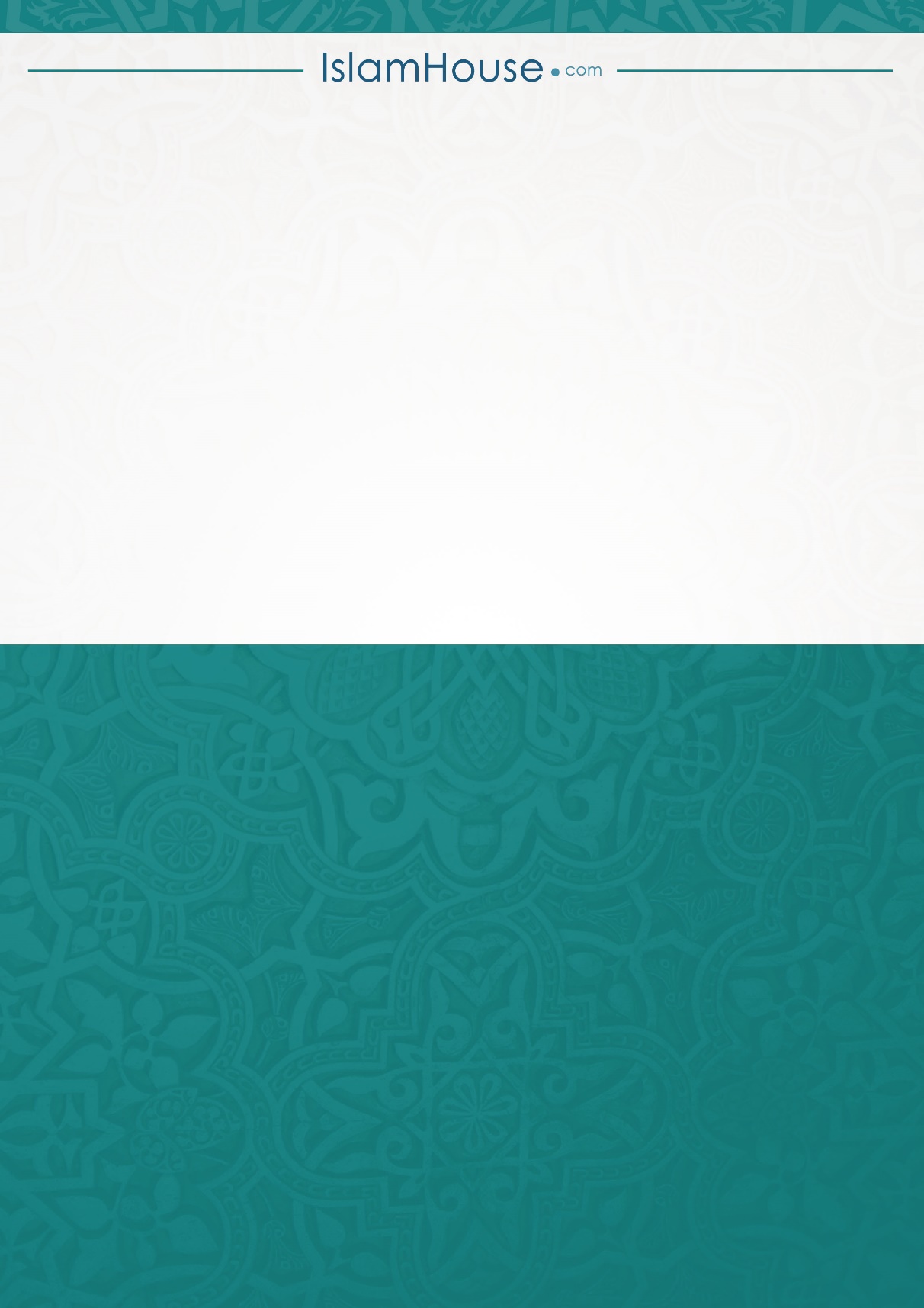 